SPECYFIKACJA WARUNKÓW ZAMÓWIENIAPostępowanie o udzielenie zamówienia publicznego w trybie podstawowym na usługę przygotowywania, dostarczania i podawania posiłków dla ucznióww Zespole Szkół Ogólnokształcących nr 5 w Lublinie, ul. Ignacego Rzeckiego 10znak sprawy: KG 261.1.2022Użyte w Specyfikacji skróty i terminy:a) SWZ – niniejsza Specyfikacja Warunków Zamówieniab) Pzp – Ustawa Prawo zamówień publicznych z dnia 11 września 2019 r. (Dz. U. z 2021 r. , poz. 1129 ze zm.)c) Zamawiający – Zespół Szkół Ogólnokształcących nr 5 w Lublinied) Wykonawca –osoba fizyczna, osoba prawna albo jednostka organizacyjna nieposiadającą osobowości prawnej, która oferuje na rynku wykonanie robót budowlanych lub obiektu budowlanego, dostawę produktów lub świadczenie usług lub ubiega się o udzielenie zamówienia, złożyła ofertę lub zawarła umowę w sprawie zamówienia publicznegoe) Rozporządzenie w sprawie podmiotowych środków dowodowych –ROZPORZĄDZENIE MINISTRA ROZWOJU, PRACY I TECHNOLOGII z dnia 23 grudnia 2020 r. w sprawie podmiotowych środków dowodowych oraz innych dokumentów lub oświadczeń, jakich może żądać zamawiający od wykonawcy (Dz.U. z 2020 r., poz. 2415 z późn. zm.).f) Rozporządzenie w sprawie użycia środków komunikacji elektronicznej – ROZPORZĄDZENIE PREZESA RADY MINISTRÓW z dnia 30 grudnia 2020 r. w sprawie sposobu sporządzania i przekazywania informacji oraz wymagań technicznych dla dokumentów elektronicznych oraz środków komunikacji elektronicznej w postępowaniu o udzielenie zamówienia publicznego lub konkursie (Dz.U. z 2020 r., poz. 2452 z późn. zm.).ROZDZIAŁ I: NAZWA ORAZ ADRES ZAMAWIAJĄCEGOZAMAWIAJĄCY:Zespół Szkół Ogólnokształcących nr 5ul. Rzeckiego 1020-637 LublinTelefon/ faks: 81-743 43 35e-mail: poczta@zso5.lublin.euREGON: 430340728Adres skrzynki podawczej Zamawiającego: /ZSONr5/Skrytka ESPAdres strony internetowej Zamawiającego: https://biuletyn.lublin.eu/zso5/zespol-szkol-ogolnoksztalcacych-nr-5-w-lublinie,4,12131,1.htmlAdres strony internetowej, na której będzie prowadzone niniejsze postępowanie: miniPortal https://miniportal.uzp.gov.pl/, ePUAP https://epuap.gov.pl/wps/portalAdres strony internetowej, na której udostępniane będą zmiany i wyjaśnienia treści SWZ oraz inne dokumenty zamówienia bezpośrednio związane z postępowaniem o udzielenie zamówienia:https://biuletyn.lublin.eu/zso5/zespol-szkol-ogolnoksztalcacych-nr-5-w-lublinie,4,12131,1.htmlROZDZIAŁ II: TRYB UDZIELENIA ZAMÓWIENIANiniejsze postępowanie na usługę społeczną prowadzone jest na podstawie art. 359 pkt. 2  ustawy z dnia 11 września 2019r. Prawo zamówień publicznych (tekst jednolity Dz. U. z 2021 r., poz. 1129 z późniejszymi zmianami) zwanej dalej ustawą Pzp z zastosowaniem przepisów ustawy Pzp właściwych dla  trybu podstawowego, na podstawie art. 275 pkt 1 Pzp, oraz niniejszej Specyfikacji Warunków Zamówienia, zwaną dalej „SWZ”, w którym w odpowiedzi na ogłoszenie o zamówieniu oferty mogą składać wszyscy zainteresowani Wykonawcy, a następnie Zamawiający wybiera najkorzystniejszą ofertę bez przeprowadzenia negocjacji.Szacunkowa wartość przedmiotowego zamówienia nie przekracza progów unijnych o jakich mowa w art. 3 ust. 1 ustawy PZP.Nazwa postępowania: Postępowanie o udzielenie zamówienia publicznego w trybie podstawowym na usługę przygotowywania, dostarczania i podawania posiłków dla uczniów w Zespole Szkół Ogólnokształcących nr 5 w Lublinie, ul. Rzeckiego 10Nr sprawy: KG 261.1.2022ROZDZIAŁ III: OPIS PRZEDMIOTU ZAMÓWIENIAPrzedmiotem zamówienia jest usługa przygotowywania, dostarczania i podawania posiłków dla uczniów.Wspólny Słownik Zamówień CPV: 55321000-6 – usługi przygotowywania posiłków55322000-3 – usługi gotowania posiłków55320000-9 – usługi podawania posiłków55520000-1 – usługi dostarczania posiłkówSzczegółowy opis oraz sposób realizacji zamówienia zawiera Opis Przedmiotu Zamówienia (OPZ), stanowiący Załącznik nr 7 do SWZ.Zamawiający przewiduje przeprowadzenie wizji lokalnej. Wizja odbędzie się w dniu 13.07.2022r. o godz. 12:00 Miejsce spotkania: Zespół Szkół Ogólnokształcących nr 5, ul. Ignacego Rzeckiego 10, 20-637 Lublin, Sekretariat.Jednakże do złożenia oferty Zamawiający nie wymaga odbycia wizji lokalnej.Rozwiązania równoważne:W każdym przypadku użycia w opisie przedmiotu zamówienia norm, ocen technicznych, specyfikacji technicznych i systemów referencji technicznych, o których mowa w art. 101 ust. 1 pkt 2 ustawy Pzp oraz ust. 3 ustawy Pzp Wykonawca powinien przyjąć, że odniesieniu takiemu towarzyszą wyrazy „lub równoważne”.Wykonawca, który powoła się na rozwiązanie równoważne, obowiązany jest zgodnie  art. 101 ust 5 ustawy Pzp udowodnić w ofercie,  że proponowane przez niego rozwiązania w równoważnym stopniu spełniają wymagania określone przez Zamawiającego w opisie przedmiotu zamówienia stanowiącym  Załącznik nr 6 do SWZ.W przypadku wątpliwości Zamawiającego związanych ze stwierdzeniem równoważności złożonej oferty wszelkie obowiązki związane z udowodnieniem, że proponowane przez Wykonawcę rozwiązania w równoważnym stopniu spełniają wymagania określone przez Zamawiającego w opisie przedmiotu zamówienia spoczywają na Wykonawcy.ROZDZIAŁ IV: DODATKOWE INFORMACJEZamawiający nie dopuszcza składania ofert częściowych.Zamawiający nie dokonał podziału zamówienia na części z uwagi, iż przedmiotowe zamówienie nie jest podzielne (jest jednorodne i dotyczy powtarzalnych, codziennych czynności). Zamówienie nie może zostać podzielone na części ze względu na konieczność koordynacji działań poszczególnych wykonawców przy realizacji części zamówienia. Mogłoby to skutkować niewłaściwym wykonaniem przedmiotu zamówienia zgodnie z wymaganiami Zamawiającego i w określonym przez Zamawiającego terminie. W przypadku prowadzenia prac przez kilku wykonawców zaistniałoby ponadto ryzyko związane z trudnością w jednoznacznym ustaleniu przez Zamawiającego przyczyn nieprawidłowego wykonania przedmiotu zamówienia. Mając powyższe na względzie stwierdzić należy, iż w przypadku podziału zamówienia na części Zamawiający będzie zmagał się z nadmiernymi trudnościami w jego realizacji.Decyzja ta nie naruszy konkurencji poprzez ograniczenie możliwości ubiegania się o zamówienie mniejszym podmiotom, w szczególności małym i średnim przedsiębiorstwom, przedmiot zamówienia oraz jego wielkość odpowiada możliwościom podmiotów z sektora MŚP.Zamawiający nie przewiduje zwrotu kosztów udziału w postępowaniu.Zamawiający nie przewiduje aukcji elektronicznej.Zamawiający nie przewiduje złożenia oferty w postaci katalogów elektronicznych.Zamawiający nie dopuszcza składania ofert wariantowych.Zamawiający nie określa liczby części zamówienia, na którą wykonawca może złożyć ofertę, ani maksymalnej liczby części, na które zamówienie może zostać udzielone temu samemu wykonawcy.Zamawiający nie przewiduje udzielania zamówień, o których mowa w art. 214 ust. 1 pkt 7 i 8.Zamawiający nie prowadzi postępowania w celu zawarcia umowy ramowej.Zamawiający nie zastrzega możliwości ubiegania się o udzielenie zamówienia wyłącznie przez Wykonawców, o których mowa w art. 94 ustawy Pzp.Zamawiający nie zastrzega obowiązku osobistego wykonania zamówienia przez wykonawcę kluczowych zadań, o których mowa w art. 60 i 121 ustawy Pzp.Zamawiający nie określa dodatkowych wymagań związanych z zatrudnianiem osób, o których mowa w art. 96 ust. 2 pkt 2 ustawy Pzp.Rozliczenia między Zamawiającym a Wykonawcą są prowadzone tylko i wyłącznie w PLN.Stosownie do art. 95 ust. 1 ustawy Pzp Zamawiający wymaga zatrudnienia przez Wykonawcę, podwykonawcę lub dalszego podwykonawcę na podstawie stosunku pracy, w rozumieniu ustawy z dnia 26.06.1974 r. -Kodeks pracy (Dz. U. z 2020r. poz.  1320), osób wykonujących następujące czynności w zakresie realizacji zamówienia: przygotowywanie, dostarczanie i podawanie posiłków, utrzymanie czystości w użytkowanych pomieszczeniach.Szczegółowe wymagania dotyczące realizacji oraz egzekwowania wymogu zatrudnienia na podstawie umowy o pracę zostały określone we wzorze umowy, stanowiącym Załącznik nr 6 do SWZ.ROZDZIAŁ V: PODWYKONAWSTWOWykonawca może powierzyć wykonanie części zamówienia podwykonawcy (podwykonawcom). Zamawiający nie zastrzega obowiązku osobistego wykonania przez Wykonawcę kluczowych części zamówienia.Zamawiający wymaga, aby w przypadku powierzenia części zamówienia podwykonawcom, Wykonawca wskazał w ofercie części zamówienia, których wykonanie zamierza powierzyć podwykonawcom oraz podał (o ile są mu wiadome na tym etapie) nazwy (firmy) tych podwykonawców. Zamawiający nie będzie badał czy wobec podwykonawcy nie będącego podmiotem udostępniającym zasoby zachodzą podstawy wykluczenia w zakresie analogicznym jak ustalone w niniejszym postępowaniu w odniesieniu do Wykonawcy z zastrzeżeniem Rozdziału VII ust. 3.ROZDZIAŁ VI: TERMIN WYKONANIA ZAMÓWIENIATermin realizacji zamówienia wynosi: 34 miesiące, od 01.09.2022r.ROZDZIAŁ VII: PODSTAWY WYKLUCZENIA POSTĘPOWANIAZ postępowania o udzielenie zamówienia wyklucza się Wykonawców, w stosunku do których zachodzi którakolwiek z okoliczności wskazanych w art. 108 ust. 1 PZP ;Wykluczenie Wykonawcy następuje zgodnie z art. 111 PZP.Na podstawie art. 7 ust. 1 ustawy z dnia 13 kwietnia 2022 r. o szczególnych rozwiązaniach w zakresie przeciwdziałania wspieraniu agresji na Ukrainę oraz służących ochronie bezpieczeństwa narodowego (Dz.U. 2022 poz. 835) z postępowania o udzielenie zamówienia publicznego prowadzonego na podstawie ustawy Pzp wyklucza się:Wykonawcę wymienionego w wykazach określonych w rozporządzeniu 765/2006 i rozporządzeniu 269/2014 albo wpisanego na listę na podstawie decyzji w sprawie wpisu na listę rozstrzygającej o zastosowaniu środka, o którym mowa w art. 1 pkt 3 ustawy;Wykonawcę, którego beneficjentem rzeczywistym w rozumieniu ustawy z dnia 1 marca 2018 r. o przeciwdziałaniu praniu pieniędzy oraz finansowaniu terroryzmu (Dz. U. z 2022 r. poz. 593 i 655) jest osoba wymieniona w wykazach określonych w rozporządzeniu 765/2006 i rozporządzeniu 269/2014 albo wpisana na listę lub będąca takim beneficjentem rzeczywistym od dnia 24 lutego 2022 r., o ile została wpisana na listę na podstawie decyzji w sprawie wpisu na listę rozstrzygającej o zastosowaniu środka, o którym mowa w art. 1 pkt 3 ustawy;Wykonawcę, którego jednostką dominującą w rozumieniu art. 3 ust. 1 pkt 37 ustawy z dnia 29 września 1994 r. o rachunkowości (Dz. U. z 2021 r. poz. 217, 2105 i 2106), jest podmiot wymieniony w wykazach określonych w rozporządzeniu 765/2006 i rozporządzeniu 269/2014 albo wpisany na listę lub będący taką jednostką dominującą od dnia 24 lutego 2022 r., o ile został wpisany na listę na podstawie decyzji w sprawie wpisu na listę rozstrzygającej o zastosowaniu środka, o którym mowa w art. 1 pkt 3 ustawy.ROZDZIAŁ VIII: WARUNKI UDZIAŁU W POSTĘPOWANIUO udzielenie zamówienia mogą ubiegać się Wykonawcy, którzy nie podlegają wykluczeniu na zasadach określonych w Rozdziale VII SWZ, oraz spełniają określone przez Zamawiającego warunki udziału w postępowaniu.O udzielenie zamówienia mogą ubiegać się Wykonawcy, którzy spełniają warunki dotyczące:2.1 zdolności do występowania w obrocie gospodarczym:Zamawiający nie stawia warunku w powyższym zakresie.2.2 uprawnień do prowadzenia określonej działalności gospodarczej lub zawodowej, o ile wynika to z odrębnych przepisów:Zamawiający nie stawia warunku w powyższym zakresie..2.3 sytuacji ekonomicznej lub finansowej:Zamawiający nie stawia warunku w powyższym zakresie.2.4 zdolności technicznej lub zawodowej:Zamawiający uzna, że wykonawca spełnia powyższy warunek, jeśli wykaże się wykonaniem lub wykonywaniem co najmniej dwóch usług w zakresie przygotowywania i dostarczania gorących posiłków, których odbiorcami były osoby niepełnoletnie na kwotę roczną nie mniejszą niż 100 000 zł brutto każda.UWAGA: Warunek udziału w postępowaniu, o którym mowa powyżej w punkcie 2.4. musi zostać spełniony przez co najmniej jednego Wykonawcę lub jeden podmiot udostępniający zasoby, tzn. że jeden Wykonawca lub jeden podmiot udostępniający zasoby musi posiadać pełne doświadczenie wskazane w warunku udziału w postępowaniu, o którym mowa w punkcie 2.4.Zamawiający, w stosunku do Wykonawców wspólnie ubiegających się o udzielenie zamówienia, w odniesieniu do warunku dotyczącego uprawnień do prowadzenia określonej działalności gospodarczej lub zawodowej – wymaga żeby co najmniej jeden z wykonawców wspólnie ubiegających się o udzielenie zamówienia posiadał uprawnienia do prowadzenia określonej działalności gospodarczej lub zawodowej.Zamawiający może na każdym etapie postępowania, uznać, że Wykonawca nie posiada wymaganych zdolności, jeżeli posiadanie przez wykonawcę sprzecznych interesów, w szczególności zaangażowanie zasobów technicznych lub zawodowych wykonawcy w inne przedsięwzięcia gospodarcze wykonawcy może mieć negatywny wpływ na realizację zamówienia.W przypadku Wykonawców wspólnie ubiegających się o udzielenie zamówienia Zamawiający uzna warunki udziału w postępowaniu za spełnione, jeżeli co najmniej jeden z wykonawców wspólnie ubiegających się o udzielenie zamówienia, dysponuje wymaganą zdolnością techniczną lub zawodową i wykona usługi, do realizacji których te zdolności są wymagane.ROZDZIAŁ IX: INFORMACJA DLA WYKONAWCÓW WSPÓLNIE UBIEGAJĄCYCH SIĘ O UDZIELENIE ZAMÓWIENIAWykonawcy mogą wspólnie ubiegać się o udzielenie zamówienia. W takim przypadku Wykonawcy ustanawiają pełnomocnika do reprezentowania ich w postępowaniu albo do reprezentowania i zawarcia umowy w sprawie zamówienia publicznego. Pełnomocnictwo winno być załączone do oferty. W przypadku Wykonawców wspólnie ubiegających się o udzielenie zamówienia, oświadczenia, o których mowa w Rozdziale X ust. A pkt. 1 SWZ, składa każdy z Wykonawców. Oświadczenia te potwierdzają brak podstaw wykluczenia oraz spełnianie warunków udziału w zakresie, w jakim każdy z Wykonawców wykazuje spełnianie warunków udziału w postępowaniu.Wykonawcy wspólnie ubiegający się o udzielenie zamówienia dołączają do oferty oświadczenie, z którego wynika, które usługi wykonają poszczególni wykonawcy.Oświadczenia i dokumenty potwierdzające brak podstaw do wykluczenia z postępowania składa każdy z Wykonawców wspólnie ubiegających się o zamówienie.ROZDZIAŁ X: PODMIOTOWE ŚRODKI DOWODOWE. OŚWIADCZENIA I DOKUMENTY, JAKIE ZOBOWIĄZANI SĄ DOSTARCZYĆ WYKONAWCY W CELU POTWIERDZENIA SPEŁNIANIA WARUNKÓW UDZIAŁU W POSTĘPOWANIU ORAZ WYKAZANIA BRAKU PODSTAW WYKLUCZENIAA. Wstępne oświadczenieDo oferty Wykonawca zobowiązany jest dołączyć aktualne na dzień składania ofert oświadczenie o spełnianiu warunków udziału w postępowaniu oraz o braku podstaw do wykluczenia z postępowania – zgodnie z załącznikiem nr 3 do SWZ;Informacje zawarte w oświadczeniu, o którym mowa w pkt 1 stanowią wstępne potwierdzenie, że Wykonawca nie podlega wykluczeniu oraz spełnia warunki udziału w postępowaniu.W przypadku wspólnego ubiegania się o zamówienie przez wykonawców oświadczenie, o którym mowa w punkcie 1 składa każdy z wykonawców wspólnie ubiegających się o zamówienie. Dokumenty te potwierdzają spełnianie warunków udziału w postępowaniu oraz brak podstaw wykluczenia w zakresie, w którym każdy z wykonawców wykazuje spełnianie warunków udziału w postępowaniu oraz brak podstaw wykluczenia.W zakresie nieuregulowanym ustawą PZP lub niniejszą SWZ do oświadczeń i dokumentów składanych przez Wykonawcę w postępowaniu zastosowanie mają w szczególności przepisy rozporządzenia Ministra Rozwoju Pracy i Technologii z dnia 23 grudnia 2020 r. w sprawie podmiotowych środków dowodowych oraz innych dokumentów lub oświadczeń, jakich może żądać zamawiający od wykonawcy oraz rozporządzenia Prezesa Rady Ministrów z dnia 30 grudnia 2020 r. w sprawie sposobu sporządzania i przekazywania informacji oraz wymagań technicznych dla dokumentów elektronicznych oraz środków komunikacji elektronicznej w postępowaniu o udzielenie zamówienia publicznego lub konkursie.B. Podmiotowe środki dowodoweZamawiający przed udzieleniem zamówienia wezwie Wykonawcę, którego oferta została najwyżej oceniona, do złożenia/ przesłania na miniPortal https://miniportal.uzp.gov.pl/, ePUAP https://epuap.gov.pl/wps/portal – w wyznaczonym terminie, nie krótszym niż 5 dni od dnia wezwania, podmiotowym środków dowodowych, aktualnych na dzień ich złożenia:Wykaz usług wykonanych, a w przypadku świadczeń powtarzających się lub ciągłych również wykonywanych, w okresie ostatnich 3 lat, a jeżeli okres prowadzenia działalności jest krótszy – w tym okresie, wraz z podaniem ich wartości, przedmiotu, dat wykonania i podmiotów, na rzecz których usługi zostały wykonane lub są wykonywane, oraz załączeniem dowodów określających, czy te dostawy lub usługi zostały wykonane lub są wykonywane należycie, przy czym dowodami, o których mowa, są referencje bądź inne dokumenty sporządzone przez podmiot, na rzecz którego usługi zostały wykonane, a w przypadku świadczeń powtarzających się lub ciągłych są wykonywane, a jeżeli wykonawca z przyczyn niezależnych od niego nie jest w stanie uzyskać tych dokumentów – oświadczenie wykonawcy; w przypadku świadczeń powtarzających się lub ciągłych nadal wykonywanych referencje bądź inne dokumenty potwierdzające ich należyte wykonywanie powinny być wystawione w okresie ostatnich 3 miesięcy – wzór stanowi zał. nr 5.(UWAGA! Jeżeli Wykonawca powołuje się na doświadczenie w realizacji usług wykonywanych wspólnie z innymi wykonawcami - podawane informacje muszą dotyczyć wyłącznie usług, w których wykonaniu wykonawca ten bezpośrednio uczestniczył.)C. Poleganie na zasobach innych podmiotówWykonawca może w celu potwierdzenia spełniania warunków udziału w polegać na zdolnościach technicznych lub zawodowych podmiotów udostępniających zasoby, niezależnie od charakteru prawnego łączących go z nimi stosunków prawnych.W odniesieniu do warunków dotyczących doświadczenia, wykonawcy mogą polegać na zdolnościach podmiotów udostępniających zasoby, jeśli podmioty te wykonają świadczenie do realizacji którego te zdolności są wymagane.Wykonawca, który polega na zdolnościach lub sytuacji podmiotów udostępniających zasoby, składa, wraz z ofertą, zobowiązanie podmiotu udostępniającego zasoby do oddania mu do dyspozycji niezbędnych zasobów na potrzeby realizacji danego zamówienia lub inny podmiotowy środek dowodowy potwierdzający, że Wykonawca realizując zamówienie, będzie dysponował niezbędnymi zasobami tych podmiotów. Treść zobowiązania podmiotu trzeciego powinna określać:1) zakres dostępnych wykonawcy zasobów podmiotu udostępniającego zasoby;2) sposób i okres udostępnienia wykonawcy i wykorzystania przez niego zasobów podmiotu udostępniającego te zasoby przy wykonywaniu zamówienia;3) czy i w jakim zakresie podmiot udostępniający zasoby, na zdolnościach którego wykonawca polega w odniesieniu do warunków udziału w postępowaniu dotyczących wykształcenia, kwalifikacji zawodowych lub doświadczenia, zrealizuje roboty budowlane lub usługi, których wskazane zdolności dotyczą.Zamawiający ocenia, czy udostępniane wykonawcy przez podmioty udostępniające zasoby zdolności techniczne lub zawodowe, pozwalają na wykazanie przez wykonawcę spełniania warunków udziału w postępowaniu, a także bada, czy nie zachodzą wobec tego podmiotu podstawy wykluczenia, które zostały przewidziane względem wykonawcy.Jeżeli zdolności techniczne lub zawodowe podmiotu udostępniającego zasoby nie potwierdzają spełniania przez wykonawcę warunków udziału w postępowaniu lub zachodzą wobec tego podmiotu podstawy wykluczenia, zamawiający żąda, aby Wykonawca w terminie określonym przez zamawiającego zastąpił ten podmiot innym podmiotem lub podmiotami albo wykazał, że samodzielnie spełnia warunki udziału w postępowaniu.Wykonawca nie może, po upływie terminu składania ofert, powoływać się na zdolności lub sytuację podmiotów udostępniających zasoby, jeżeli na etapie składania ofert nie polegał on w danym zakresie na zdolnościach lub sytuacji podmiotów udostępniających zasoby.Wykonawca, który polega na zdolnościach lub sytuacji podmiotów udostępniających zasoby, składa, wraz z ofertą oświadczenie podmiotu udostępniającego zasoby dotyczące przesłanek wykluczenia oraz spełniania, w zakresie, w jakim powołuje się na ich zasoby, warunków udziału w postępowaniu. - załącznik nr 4 do SWZ.ROZDZIAŁ XI: INFORMACJA O PRZEDMIOTOWYCH ŚRODKACH DOWODOWYCHZamawiający nie wymaga złożenia przedmiotowych środków dowodowych:ROZDZIAŁ XII: WYKAZ WYMAGANYCH DOKUMNETÓW SKŁADANYCH WRAZ Z OFERTĄWykonawca zobowiązany jest złożyć /przesłać za pośrednictwem miniPortalu: https://miniportal.uzp.gov.pl najpóźniej do terminu wyznaczonego jako dzień i godzina składania ofert niżej wymienione dokumenty i oświadczenia, podpisane przez osoby uprawnione kwalifikowanym podpisem elektronicznym lub podpisem osobistym lub podpisem zaufanym:Formularz OFERTA – wzór stanowi załącznik nr 1.Kosztorys ofertowy – wzór stanowi załącznik nr 2.Dokumenty wskazane w rozdziale X ust. A pkt. 1-3.W przypadku, gdy wybór oferty będzie prowadzić do powstania u zamawiającego obowiązku podatkowego, Wykonawca składając ofertę informuje zamawiającego o tym na piśmie, wskazując nazwę (rodzaj) towaru lub usługi, których dostawa lub świadczenie będzie prowadzić do jego powstania, oraz wskazując ich wartość bez kwoty podatku.Ewentualne pełnomocnictwo, jeśli uprawnienie do reprezentowania wykonawcy nie wynika z innych dokumentów załączonych przez Wykonawcę.Odpis lub informacja z Krajowego Rejestru Sądowego, Centralnej Ewidencji i Informacji o Działalności Gospodarczej lub innego właściwego rejestru składane w celu potwierdzenia, że osoba działająca w imieniu wykonawcy jest umocowana do jego reprezentowania zgodnie z § 13 Rozporządzenia w sprawie podmiotowych środków dowodowych.W przypadku złożenia oferty przez kilka podmiotów występujących wspólnie (np. konsorcjum), należy złożyć pełnomocnictwo (ewentualnie umowę o współdziałaniu, z której będzie wynikać przedmiotowe pełnomocnictwo) zawierające oświadczenia woli wszystkich członków konsorcjum, wskazujące na osobę umocowaną (np. lider, radca prawny, etc.) do reprezentowania przedsiębiorców do udziału w określonym postępowaniu o zamówienie publiczne i do podpisywania w jego imieniu umów. Dokument niniejszy winien wyliczać wszystkich Wykonawców.Ewentualne zobowiązanie podmiotu trzeciego w przypadku o którym mowa w rozdz. X ust. C pkt. 3 SWZ.Ewentualne oświadczenie podmiotu udostępniającego zasoby w przypadku, o którym mowa w Rozdz. X ust. C pkt. 7 SWZ.W przypadku wspólnego ubiegania się o zamówienie – Oświadczenie z którego wynika, które usługi wykonają poszczególni wykonawcy wspólnie ubiegający się o udzielenie zamówienia – dotyczy przypadku, o którym mowa w art. 117 ust. 4 Pzp (jeśli dotyczy). ROZDZIAŁ XIII: INFORMACJE O ŚRODKACH KOMUNIKACJI ELEKTRONICZNEJ, PRZY UŻYCIU KTÓRYCH ZAMAWIAJĄCY BĘDZIE KOMUNIKOWAŁ SIĘ Z WYKONAWCAMI, ORAZ INFORMACJE O WYMAGANIACH TECHNICZNYCH I ORGANIZACYJNYCH SPORZĄDZANIA, WYSYŁANIA I ODBIERANIA KORESPONDENCJI ELEKTRONICZNEJOSOBY UPRAWNIONE DO KOMUNIKOWANIA SIĘ Z WYKONAWCAMIPostępowanie o udzielenie zamówienia prowadzone jest w języku polskim.W korespondencji związanej z niniejszym postępowaniem należy posługiwać się znakiem postępowania: KG 261.1.2022Komunikacja w postępowaniu o udzielenie zamówienia, w tym składanie ofert, wymiana informacji oraz przekazywanie dokumentów lub oświadczeń między zamawiającym a wykonawcą, odbywa się przy użyciu środków komunikacji elektronicznej.Komunikacja między Zamawiającym, a Wykonawcami w przedmiotowym postępowaniu odbywać się będzie za pomocą miniPortalu https://miniportal.uzp.gov.pl/, ePUAPu https://epuap.gov.pl/wps/portal oraz poczty elektronicznej Zamawiającego poczta@zso5.lublin.eu, z zastrzeżeniem, iż oferta musi zostać złożona przy użyciu miniPortaluWszelkie zawiadomienia, oświadczenia, wnioski oraz informacje Zamawiający oraz Wykonawcy muszą  przekazywać za pomocą środków komunikacji elektronicznej w rozumieniu przepisów ustawy z dnia 18 lipca 2002 o świadczeniu usług drogą elektroniczną (w sposób i na adresy  opisane powyżej).Ofertę wraz z załącznikami składa się tylko i wyłącznie za pomocą miniPortalu https://miniportal.uzp.gov.pl/, ePUAPu https://epuap.gov.pl/wps/portalZamawiający wyznacza następujące osoby do kontaktu z wykonawcami:Stanisław Sieńko – Kierownik gospodarczy e-mail: poczta@zso5.lublin.euW postępowaniu o udzielenie zamówienia komunikacja pomiędzy Zamawiającym a Wykonawcami w szczególności składanie oświadczeń, wniosków, zawiadomień oraz przekazywanie informacji odbywa się elektronicznie (nie dotyczy składania ofert):a) za pośrednictwem dedykowanego formularza dostępnego na ePUAP oraz udostępnionego przez miniPortal (Formularz do komunikacji). We wszelkiej korespondencji związanej z niniejszym postępowaniem Zamawiający i Wykonawcy posługują się numerem ogłoszenia (BZP lub ID postępowania) lubb) za pomocą poczty elektronicznej email pod adresem: poczta@zso5.lublin.euWykonawca może zwrócić się do Zamawiającego o wyjaśnienia dotyczące treści Specyfikacji Warunków Zamówienia, kierując swoje zapytania w postaci elektronicznej na adres e-mail: poczta@zso5.lublin.euJeżeli Zamawiający lub Wykonawca przekazują oświadczenia, wnioski, zawiadomienia, informacje e-mailem, każda ze stron na żądanie drugiej, niezwłocznie potwierdza fakt ich otrzymania.W przypadku braku potwierdzenia otrzymania wiadomości przez Wykonawcę, Zamawiający domniema, iż pismo wysłane przez Zamawiającego na e-mail podany przez Wykonawcę zostało doręczone w sposób umożliwiający zapoznanie się Wykonawcy z treścią pisma.Zamawiający jest obowiązany udzielić wyjaśnień niezwłocznie, jednak nie później niż na 2 dni przed upływem terminu składania ofert – pod warunkiem, że wniosek o wyjaśnienie treści SWZ wpłynął do zamawiającego nie później niż na 4 dni przed upływem terminu składania odpowiednio ofert.Jeżeli zamawiający nie udzieli wyjaśnień w terminie, o którym mowa w ust. 8, przedłuża termin składania ofert o czas niezbędny do zapoznania się wszystkich zainteresowanych wykonawców z wyjaśnieniami niezbędnymi do należytego przygotowania i złożenia odpowiednio ofert.Zamawiający umieści na stronie internetowej https://miniportal.uzp.gov.pl, https://biuletyn.lublin.eu/zso5/zespol-szkol-ogolnoksztalcacych-nr-5-w-lublinie,4,12131,1.html (zakładka zamówienia publiczne) treść zapytań i wyjaśnienia, bez ujawniania źródła ich zapytania.W uzasadnionych przypadkach Zamawiający może przed upływem terminu składania ofert zmienić treść Specyfikacji Warunków Zamówienia. Dokonaną zmianę specyfikacji Zamawiający zamieści na stronie internetowej https://miniportal.uzp.gov.pl, https://biuletyn.lublin.eu/zso5/zespol-szkol-ogolnoksztalcacych-nr-5-w-lublinie,4,12131,1.html.Wykonawca jako podmiot profesjonalny ma obowiązek sprawdzania komunikatów i wiadomości.Oferty, oświadczenia i dokumenty składane na wezwanie w przedmiotowym postępowaniu składa się przy użyciu środków komunikacji elektronicznej w formie elektronicznej (podpisane kwalifikowanym podpisem elektronicznym) lub w postaci elektronicznej opatrzonej podpisem zaufanym lub podpisem osobistym.Zamawiający na potrzeby niniejszego postępowania określa niezbędne wymagania sprzętowo – aplikacyjne umożliwiające pracę tj.:stały dostęp do sieci Internet o gwarantowanej przepustowości nie mniejszej niż 512 kb/s;komputer klasy PC lub MAC, o następującej konfiguracji: pamięć min 2GB Ram, procesor co najmniej dwurdzeniowy o częstotliwości taktowania nie gorszej niż 2GHZ, jeden z systemów operacyjnych – MS Windows 7, Mac Os x 10.4, Linux, lub ich nowsze wersje;;zainstalowana dowolna przeglądarka internetowa; w przypadku Internet Explorer minimalnie wersja 10.0.;włączona obsługa JavaScript;zainstalowany program Adobe Acrobat Reader lub inny obsługujący format plików .pdf,ROZDZIAŁ XIV: INFORMACJE O SPOSOBIE KOMUNIKOWANIA SIĘ ZAMAWIAJĄCEGO Z WYKONAWCAMI W INNY SPOSÓB NIŻ PRZY UŻYCIU ŚRODKÓW KOMUNIKACJI ELEKTRONICZNEJ W PRZYPADKU ZAISTNIENIA JEDNEJ Z SYTUACJI OKREŚLONYCH W ART. 65 UST. 1, ART. 66 I ART. 69Nie dotyczy – Zamawiający nie przewiduje innego sposobu komunikowania się z Wykonawcami niż przy użyciu środków komunikacji elektronicznej.ROZDZIAŁ XV: OPIS SPOSOBU PRZYGOTOWANIA OFERTInformacje ogólneWykonawcy przedstawią oferty zgodne z wymaganiami SWZ i Pzp.Wykonawca może złożyć tylko jedną ofertę, w jednym egzemplarzu, zawierającą jedną, jednoznacznie opisaną propozycję cenową.Złożenie większej liczby ofert lub ofertę zawierającą propozycje wariantowe, spowoduje odrzucenie wszystkich ofert złożonych przez danego wykonawcę.Wszelkie koszty związane z przygotowaniem i przesłaniem oferty ponosi Wykonawca.Oferta winna być sporządzona na FORMULARZU OFERTOWYM, stanowiącym załącznik nr 1 do SWZ.Oferta powinna być sporządzona na podstawie załączników niniejszej SWZ w języku polskim.Wraz z ofertą Wykonawca składa wszystkie dokumenty wymagane odpowiednimi postanowieniami SWZ.Oferta wraz z załącznikami – pod rygorem nieważności – składana jest w formie elektronicznej podpisanej kwalifikowanym podpisem elektronicznym lub w postaci elektronicznej opatrzonej podpisem zaufanym lub podpisem osobistymSzczegółowe informacje o sposobie pozyskania usługi kwalifikowanego podpisu elektronicznego oraz warunkach jej użycia można znaleźć na stronach internetowych kwalifikowanych dostawców usług zaufania. Listę kwalifikowanych dostawców usług zaufania można znaleźć na stronie internetowej Narodowego Centrum Certyfikacji (NCCert) znajdującej się pod adresem internetowym: http://www.nccert.plSzczegółowe informacje o sposobie pozyskania usługi profilu zaufanego można znaleźć pod adresem internetowym:https://www.gov.pl/web/gov/zaloz-profil-zaufanyUWAGA: Plik po podpisaniu podpisem zaufanym nie może być większy niż 10MB.Szczegółowe informacje o sposobie pozyskania podpisu osobistego można znaleźć pod adresem internetowym:https://www.gov.pl/web/e-dowod/podpis-osobistyDokumenty i oświadczenia składane przez wykonawcę powinny być w języku polskim. W przypadku  załączenia dokumentów sporządzonych w innym języku niż dopuszczony, Wykonawca zobowiązany jest załączyć tłumaczenie na język polski.Zgodnie z definicją dokumentu elektronicznego z art. 3 ust. 2 Ustawy o informatyzacji działalności podmiotów realizujących zadania publiczne, opatrzenie pliku zawierającego skompresowane dane kwalifikowanym podpisem elektronicznym jest jednoznaczne z podpisaniem oryginału dokumentu, z wyjątkiem kopii poświadczonych odpowiednio przez innego wykonawcę ubiegającego się wspólnie z nim o udzielenie zamówienia, przez podmiot, na którego zdolnościach lub sytuacji polega Wykonawca, albo przez podwykonawcę.Oferta oraz zobowiązanie podmiotu trzeciego składane jest w oryginale.Jeżeli osoba podpisująca ofertę i składająca, w imieniu Wykonawcy, oświadczenia i inne pisma, nie jest osobą upoważnioną na podstawie aktualnego odpisu z właściwego rejestru albo innego dokumentu, z którego sposób reprezentacji może wynikać – Wykonawca zobowiązany jest przedstawić stosowne pełnomocnictwo, które musi być złożone przed upływem terminu składania ofert. Udzielone pełnomocnictwo musi upoważniać do działania w imieniu Wykonawcy, a treść pełnomocnictwa musi jednoznacznie określać czynności, co do wykonywania których pełnomocnik jest upoważniony. Pełnomocnictwo sporządzone w języku obcym jest składane wraz z tłumaczeniem na język polski.Pełnomocnictwo przekazuje się w formie elektronicznej i opatruje kwalifikowanym podpisem elektronicznym lub w postaci elektronicznej opatrzonej podpisem zaufanym lub podpisem osobistym. Jeśli pełnomocnictwo zostało sporządzone jako dokument w postaci papierowej i opatrzone własnoręcznym podpisem, przekazuje się cyfrowe odwzorowanie pełnomocnictwa opatrzone kwalifikowanym podpisem elektronicznym lub podpisem zaufanym lub podpisem osobistym. Poświadczenia zgodności cyfrowego odwzorowania z pełnomocnictwem w postaci papierowej dokonuje mocodawca lub notariusz.W przypadku złożenia oferty przez Wykonawców wspólnie ubiegających się o udzielenie zamówienia  - wypełniając formularz ofertowy,  jak również inne dokumenty powołujące się na „wykonawcę” (w miejscu „np. nazwa i adres wykonawcy”) należy wpisać dane dotyczące wykonawców wspólnie ubiegających się o udzielenie zamówienia, a nie ich pełnomocnika.W przypadku gdy podmiotowe środki dowodowe, przedmiotowe środki dowodowe, inne dokumenty, zostały wystawione przez upoważnione podmioty jako dokument w postaci papierowej, przekazuje się cyfrowe odwzorowanie tego dokumentu opatrzone kwalifikowanym podpisem elektronicznym lub podpisem zaufanym lub podpisem osobistym, poświadczające zgodność cyfrowego odwzorowania z dokumentem w postaci papierowej.Poświadczenia zgodności cyfrowego odwzorowania z dokumentem w postaci papierowej, o którym mowa w pkt 16, dokonuje w przypadku:podmiotowych środków dowodowych – odpowiednio wykonawca, wykonawca wspólnie ubiegający się o udzielenie zamówienia lub podmiot udostępniający zasoby, w zakresie podmiotowych środków dowodowych, które każdego z nich dotyczą;przedmiotowych środków dowodowych – odpowiednio wykonawca lub wykonawca wspólnie ubiegający się o udzielenie zamówienia;innych dokumentów – odpowiednio wykonawca lub wykonawca wspólnie ubiegający się o udzielenie zamówienia, w zakresie dokumentów, które każdego z nich dotyczą.Przez cyfrowe odwzorowanie należy rozumieć dokument elektroniczny będący kopią elektroniczną treści zapisanej w postaci papierowej, umożliwiający zapoznanie się z tą treścią i jej zrozumienie, bez konieczności bezpośredniego dostępu do oryginału.W przypadku przekazywania w postępowaniu dokumentu elektronicznego w formacie poddającym dane kompresji, opatrzenie pliku zawierającego skompresowane dokumenty kwalifikowanym podpisem elektronicznym, jest równoznaczne z opatrzeniem wszystkich dokumentów zawartych w tym pliku kwalifikowanym podpisem elektronicznym.Oferta, której treść nie będzie odpowiadać treści SWZ- zostanie odrzucona (art. 226 ust 1 pkt. 5) Pzp). W przypadku niejasności i obiekcji dotyczących treści zapisów w SWZ należy zwrócić się do Zamawiającego z wnioskiem o wyjaśnienie w trybie przewidzianym w ustawie Pzp.MiniportalZłożenie oferty i innych dokumentów wymaganych na dzień i godzinę upływu terminu składania ofert odbywa się za pośrednictwem miniPortalu https://miniportal.uzp.gov.pl. ePUAPu https://epuap.gov.pl/wps/portal.Sposób złożenia oferty w tym zaszyfrowania oferty opisany został w Regulaminie korzystania z miniPortalu https://miniportal.uzp.gov.pl.Złożenie oferty w niniejszym postępowaniu odbywa się przy użyciu miniPortalu https://miniportal.uzp.gov.pl, ePUAPu https://epuap.gov.pl/wps/portal . Zamawiający zastrzega, iż złożenie oferty w innej formie elektronicznej będzie skutkowało odrzuceniem oferty na podstawie art. 226 ust. 1 pkt 6 ustawy PZP.Wykonawca zamierzający wziąć udział w postępowaniu o udzielenie zamówienia publicznego, musi posiadać konto na ePUAP. Wykonawca posiadający konto na ePUAP ma dostęp do formularzy: złożenia, zmiany, wycofania oferty lub wniosku oraz do formularza do komunikacji.Wymagania techniczne i organizacyjne wysyłania i odbierania dokumentów elektronicznych, elektronicznych kopii dokumentów i oświadczeń oraz informacji przekazywanych przy ich użyciu opisane zostały w Regulaminie korzystania z miniPortalu dostępnym pod adresem https://miniportal.uzp.gov.pl/WarunkiUslugi oraz Regulaminie ePUAP.Wykonawca przystępując do niniejszego postępowania o udzielenie zamówienia publicznego, akceptuje warunki korzystania z miniPortalu, określone w Regulaminie miniPortalu oraz zobowiązuje się korzystając z miniPortalu przestrzegać postanowień tego regulaminu.Maksymalny rozmiar plików przesyłanych za pośrednictwem dedykowanych formularzy do: złożenia, zmiany, wycofania oferty lub wniosku oraz do komunikacji wynosi 150 MB.Za datę przekazania oferty, wraz z załącznikami oraz oświadczeniem składanym wraz z ofertą, przyjmuje się datę ich przekazania na ePUAP.Za datę przekazania wniosków, zawiadomień, dokumentów elektronicznych, oświadczeń lub elektronicznych kopii dokumentów lub oświadczeń oraz innych informacji przyjmuje się datę ich przekazania na ePUAP.Korespondencja (inna niż oferta Wykonawcy i załączniki do oferty) przekazywana za pośrednictwem dedykowanego formularza dostępnego na ePUAP udostępnionego przez miniPortal (Formularz do komunikacji) nie może być szyfrowana.We wszelkiej korespondencji związanej z niniejszym postępowaniem Zamawiający i Wykonawcy posługują się:	znak sprawy: KG 261.1.2022	numer ogłoszenia w BZP:  2022/BZP 00245278/01 z dnia 2022-07-08Identyfikatory postępowania dla danego postępowania o udzielenie zamówienia dostępne są na Liście wszystkich postępowań na miniPortaluZamawiający informuje, iż oferty składane w postępowaniu o zamówienie publiczne są jawne i podlegają udostępnieniu od chwili ich otwarcia, z wyjątkiem informacji stanowiących tajemnicę przedsiębiorstwa w rozumieniu przepisów ustawy z dnia 16 kwietnia 1993r. o zwalczaniu nieuczciwej konkurencji, jeżeli wykonawca, wraz z przekazaniem takich informacji, zastrzegł, że nie mogą być one udostępniane oraz wykazał, że zastrzeżone informacje stanowią tajemnicę przedsiębiorstwa. Wykonawca nie może zastrzec informacji, o których mowa w art.222  ust. 5 Pzp. Tajemnicy przedsiębiorstwa nie mogą stanowić informacje podawane podczas otwarcia ofert tj. m.in.: dane Wykonawcy, informacje dot. ceny, okresu gwarancji. W przypadku, gdy wykonawca nie wykaże, że zastrzeżone informacje stanowią tajemnicę przedsiębiorstwa wówczas Zamawiający nie uzna ich za tajemnicę przedsiębiorstwa i będą mogły być udostępniane innym uczestnikom postępowania.Zastrzeżenie informacji, które nie stanowią tajemnicy przedsiębiorstwa w rozumieniu ustawy o zwalczaniu nieuczciwej konkurencji będzie traktowane, jako bezskuteczne i skutkować będzie ich odtajnieniem - zgodnie z uchwałą SN z 20 października 2005 (sygn. III CZP 74/05). Wszelkie informacje stanowiące tajemnicę przedsiębiorstwa w rozumieniu ustawy z dnia 16 kwietnia 1993 r. o zwalczaniu nieuczciwej konkurencji, które Wykonawca pragnie zastrzec jako tajemnicę przedsiębiorstwa powinny zostać załączone na miniPortalu https://miniportal.uzp.gov.pl.  w osobnym pliku oznaczonym jako „Załącznik stanowiący tajemnicę przedsiębiorstwa” .Brak jednoznacznego wskazania, które informacje stanowią tajemnicę przedsiębiorstwa oznaczać będzie, że wszelkie oświadczenia i zaświadczenia składane w trakcie niniejszego postępowania są jawne bez zastrzeżeń (za co Zamawiający nie ponosi odpowiedzialności).Zamawiający informuje, że w przypadku kiedy Wykonawca otrzyma od niego wezwanie w trybie art. 224 ust.1 Pzp, a złożone przez niego wyjaśnienia i/lub dowody stanowić będą tajemnicę przedsiębiorstwa w rozumieniu ustawy o zwalczaniu nieuczciwej konkurencji - Wykonawcy będzie przysługiwało prawo zastrzeżenia ich jako tajemnica przedsiębiorstwa na zasadach opisanych powyżej.Jeśli Wykonawca (jeżeli dotyczy: podmiot udostępniający zasób, podmioty wspólnie ubiegające się o udzielenie zamówienia)  zamieścił/-y niewłaściwy plik lub chce dokonać jego modyfikacji może go to zrobić poprzez dostępne na miniPortalu dedykowane formularze: formularz do zmiany i wycofania oferty .Wykonawca (jeżeli dotyczy: podmiot udostępniający zasób, podmioty wspólnie ubiegające się o udzielenie zamówienia) składa/-ją formularz oferty oraz inne dokumenty wymagane na dzień złożenia ofert  w formie zaszyfrowanej, dlatego też one nie są widoczne do momentu odszyfrowania ich przez Zamawiającego, który następuje w terminie otwarcia ofert;W zakresie nie uregulowanym SWZ zastosowanie mają przepisy rozporządzenia Ministra Rozwoju, Pracy I Technologii z dnia 23 grudnia 2020 r. w sprawie podmiotowych środków dowodowych oraz innych dokumentów lub oświadczeń, jakich może żądać zamawiający od wykonawcy.Informacje dodatkowePodpisy kwalifikowane wykorzystywane przez Wykonawców do podpisywania wszelkich plików muszą spełniać wymagania określone w “Rozporządzeniu Parlamentu Europejskiego i Rady w sprawie identyfikacji elektronicznej i usług zaufania w odniesieniu do transakcji elektronicznych na rynku wewnętrznym (eIDAS) (UE) nr 910/2014 - od 1 lipca 2016 roku”.Ofertę (a także oświadczenia i inne dokumenty) składa się w formatach danych określonych w przepisach wydanych na podstawie art. 18 ustawy z dnia 17 lutego 2005 r. o informatyzacji działalności podmiotów realizujących zadania publiczne (Dz. U. z 2020 r. poz. 346, 568, 695, 1517 i 2320), z zastrzeżeniem formatów, o których mowa w art. 66 ust. 1 ustawy, z uwzględnieniem rodzaju przekazywanych danych.Rozszerzenia plików wykorzystywanych przez Wykonawców powinny być zgodne z Załącznikiem nr 2 do “Rozporządzenia Rady Ministrów w sprawie Krajowych Ram Interoperacyjności, minimalnych wymagań dla rejestrów publicznych i wymiany informacji w postaci elektronicznej oraz minimalnych wymagań dla systemów teleinformatycznych”, zwanego dalej Rozporządzeniem KRI.Zamawiający rekomenduje wykorzystanie formatów: .pdf .doc .docx .xls .xlsx .jpg (.jpeg) ze szczególnym wskazaniem na .pdfW celu ewentualnej kompresji danych Zamawiający rekomenduje wykorzystanie jednego z rozszerzeń:a) .zipb) .7ZWśród rozszerzeń powszechnych a niewystępujących w Rozporządzeniu KRI występują: .rar .gif .bmp .numbers .pages. Dokumenty złożone w takich plikach zostaną uznane za złożone nieskutecznie.Zamawiający zwraca uwagę na ograniczenia wielkości plików podpisywanych profilem zaufanym, który wynosi maksymalnie 10MB, oraz na ograniczenie wielkości plików podpisywanych w aplikacji eDoApp służącej do składania podpisu osobistego, który wynosi maksymalnie 5MB.W przypadku stosowania przez wykonawcę kwalifikowanego podpisu elektronicznego:a) Ze względu na niskie ryzyko naruszenia integralności pliku oraz łatwiejszą weryfikację podpisu zamawiający zaleca, w miarę możliwości, przekonwertowanie plików składających się na ofertę na rozszerzenie .pdf  i opatrzenie ich podpisem kwalifikowanym w formacie PAdES.b) Pliki w innych formatach niż PDF zaleca się opatrzyć podpisem w formacie XAdES o typie zewnętrznym. Wykonawca powinien pamiętać, aby plik z podpisem przekazywać łącznie z dokumentem podpisywanym (dołączyć odpowiednią ilość plików).Zamawiający zaleca aby w przypadku podpisywania pliku przez kilka osób, stosować podpisy tego samego rodzaju. Podpisywanie różnymi rodzajami podpisów np. osobistym i kwalifikowanym może doprowadzić do problemów w weryfikacji plików.Jeśli Wykonawca pakuje dokumenty np. w plik o rozszerzeniu .zip, zaleca się wcześniejsze podpisanie każdego ze skompresowanych plików.Zamawiający zaleca aby nie wprowadzać jakichkolwiek zmian w plikach po podpisaniu ich podpisem kwalifikowanym. Może to skutkować naruszeniem integralności plików co równoważne będzie z koniecznością odrzucenia oferty.Zamawiający nie ponosi odpowiedzialności za złożenie oferty w sposób niezgodny z Instrukcją korzystania z miniportalu.ROZDZIAŁ XVI: SPOSÓB I TERMIN SKŁADANIA OFERT. TERMIN OTWARCIA OFERTWykonawca składa ofertę za pośrednictwem „Formularza do złożenia, zmiany, wycofania oferty lub wniosku” dostępnego na ePUAP i udostępnionego również na miniPortalu (https://miniportal.uzp.gov.pl/). Klucz publiczny niezbędny do zaszyfrowania oferty przez Wykonawcę jest dostępny dla wykonawców na miniPortalu. W formularzu oferty Wykonawca zobowiązany jest podać adres skrzynki ePUAP, na którym prowadzona będzie korespondencja związana z postępowaniem.Sposób złożenia oferty/wniosku, w tym zaszyfrowania oferty opisany został w „Instrukcji użytkownika”, dostępnej na stronie: https://miniportal.uzp.gov.pl/Wykonawca zobligowany jest do złożenia oferty i innych dokumentów wymaganych na dzień ich złożenia  nie później niż do dnia 19.07.2022 r. do godz. 15.30Wykonawca może złożyć tylko jedną ofertę.Dokumenty można przesyłać całodobowo.Otwarcie ofert (poprzez odszyfrowanie) nastąpi w dniu 19.07.2022 r. o godz. 16:00.Uwaga! Zgodnie z Ustawą PZP Zamawiający nie przewiduje przeprowadzania jawnej sesji otwarcia ofert z udziałem Wykonawców lub transmitowania sesji otwarcia za pośrednictwem elektronicznych narzędzi do przekazu wideo on-line.Zamawiający, najpóźniej przed otwarciem ofert, udostępni na stronie internetowej prowadzonego postępowania informację o kwocie, jaką zamierza przeznaczyć na sfinansowanie zamówienia.Niezwłocznie po otwarciu ofert Zamawiający zamieści na stronie internetowej prowadzonego postępowania informacje o:nazwach albo imionach i nazwiskach oraz siedzibach lub miejscach prowadzonej działalności gospodarczej albo miejscach zamieszkania wykonawców, których oferty zostały otwarte;cenach zawartych w ofertach.Protokół postępowania jest jawny i udostępniany na wniosek. Załączniki do protokołu postępowania udostępnia się po dokonaniu wyboru najkorzystniejszej oferty albo unieważnieniu postępowania, z tym że oferty wraz z załącznikami (z wyłączeniem informacji, które podlegają ochronie na podstawie odrębnych przepisów) udostępnia się (na wniosek) niezwłocznie po otwarciu ofert, nie później jednak niż w terminie 3 dni od dnia ich otwarcia.ROZDZIAŁ XVII: SPOSÓB OBLICZANIA CENYWykonawca podaje cenę za realizację przedmiotu zamówienia zgodnie ze wzorem Formularza Ofertowego, stanowiącym Załącznik nr 1 do SWZ. Oferta musi zawierać ostateczną, sumaryczną cenę obejmującą wszystkie koszty (także koszty dostawy i inne) z uwzględnieniem wszystkich opłat i podatków (także podatku od towarów i usług) oraz ewentualnych upustów i rabatów.Cena podana na Formularzu Ofertowym jest ceną wyczerpującą wszelkie należności Wykonawcy wobec Zamawiającego związane z realizacją przedmiotu zamówienia.Cena jest kwotą jaką Zamawiający zapłaci za zrealizowanie przedmiotu zamówienia na warunkach określonych we wzorze umowy. Każdy z Wykonawców może zaproponować tylko jedną cenę ofertową.Cena oferty powinna być wyrażona w złotych polskich (PLN) z dokładnością do dwóch miejsc po przecinku.Zamawiający wymaga, aby wszystkie ceny przedstawione przez Wykonawcę w formularzu oferty i kosztorysie ofertowym, podane były wyłącznie w wartościach dodatnich. Podanie przez Wykonawcę wartości 0 zł i mniejszej lub brak podania wartości skutkować będzie odrzuceniem oferty.Zamawiający nie przewiduje rozliczeń w walucie obcej.Wyliczona cena oferty brutto będzie służyć do porównania złożonych ofert.Wykonawca w kosztorysie ofertowym poda ceny jednostkowe w rozbiciu na wkład do kotła oraz koszt przygotowania posiłku (pozostałe koszty  oprócz wsadu do kotła, m. in. przygotowania posiłku, dostarczenia, podania).Jeżeli została złożona oferta, której wybór prowadziłby do powstania u zamawiającego obowiązku podatkowego zgodnie z ustawą z dnia 11 marca 2004 r. o podatku od towarów i usług (Dz. U. z 2020r., poz. 106 z późn. zm.), dla celów zastosowania kryterium ceny lub kosztu zamawiający dolicza do przedstawionej w tej ofercie ceny kwotę podatku od towarów i usług, którą miałby obowiązek rozliczyć. W ofercie, o której mowa w ust. 1, Wykonawca ma obowiązek:poinformowania zamawiającego, że wybór jego oferty będzie prowadził do powstania u zamawiającego obowiązku podatkowego;wskazania nazwy (rodzaju) towaru lub usługi, których dostawa lub świadczenie będą prowadziły do powstania obowiązku podatkowego;wskazania wartości towaru lub usługi objętego obowiązkiem podatkowym zamawiającego, bez kwoty podatku;wskazania stawki podatku od towarów i usług, która zgodnie z wiedzą wykonawcy, będzie miała zastosowanie.Wzór Formularza Ofertowego został opracowany przy założeniu, iż wybór oferty nie będzie prowadzić do powstania u Zamawiającego obowiązku podatkowego w zakresie podatku VAT. W przypadku, gdy Wykonawca zobowiązany jest złożyć oświadczenie o powstaniu u Zamawiającego obowiązku podatkowego, to winien odpowiednio zmodyfikować treść formularza.ROZDZIAŁ XVIII: WYMAGANIA DOTYCZĄCE WADIUMZamawiający nie wymaga wniesienia wadium.ROZDZIAŁ XIX: TERMIN ZWIĄZANIA OFERTĄWykonawca będzie związany ofertą przez okres 30 dni, tj. do dnia 17.08.2022 r.Bieg terminu związania ofertą rozpoczyna się wraz z upływem terminu składania ofert.W przypadku gdy wybór najkorzystniejszej oferty nie nastąpi przed upływem terminu związania ofertą wskazanego w ust. 1, Zamawiający przed upływem terminu związania ofertą zwraca się jednokrotnie do Wykonawców o wyrażenie zgody na przedłużenie tego terminu o wskazywany przez niego okres, nie dłuższy niż 30 dni. Przedłużenie terminu związania ofertą wymaga złożenia przez wykonawcę pisemnego oświadczenia o wyrażeniu zgody na przedłużenie terminu związania ofertą.ROZDZIAŁ XX: OPIS KRYTERIÓW OCENY OFERT WRAZ Z PODANIEM WAG TYCH KRYTERIÓW I SPOSOBU OCENY OFERT W ocenie i porównaniu będą brały udział oferty nieodrzucone.Za ofertę najkorzystniejszą zostanie uznana oferta (spośród ofert nieodrzuconych) zawierająca najkorzystniejszy bilans punktów w kryteriach:Kryterium nr 1 – Cena (C):Ocena ofert wg kryterium nr 1 prowadzona będzie zgodnie z wyliczeniami uzyskanymi z zastosowaniem przez Zamawiającego poniższego wzoru:C = (Cn / Cb) x 60gdzie:.Uwaga:W zakresie kryterium nr 1, do porównania i oceny ofert brana będzie cena oferty brutto podana przez Wykonawcę w Formularzu oferty.Zamawiający wymaga, aby wszystkie ceny przedstawione przez Wykonawcę, podane były wyłącznie w wartościach dodatnich. Podanie przez Wykonawcę wartości 0 zł i mniejszej lub brak podania wartości skutkować będzie odrzuceniem oferty.W ww. kryterium oferta może otrzymać maksymalnie 60 pkt.Kryterium nr 2 – Czynsz dzierżawny (CzD):Ocena ofert wg kryterium nr 2 prowadzona będzie zgodnie z wyliczeniami uzyskanymi z zastosowaniem przez Zamawiającego poniższego wzoru:CzD = (CzDb / CzDn) x 10gdzie:.Uwaga:W zakresie kryterium nr 2, do porównania i oceny ofert brana będzie zaoferowana wysokość brutto czynszu podana przez Wykonawcę w Formularzu oferty.Zamawiający wymaga, aby wszystkie ceny przedstawione przez Wykonawcę, podane były wyłącznie w wartościach dodatnich. Podanie przez Wykonawcę wartości 0 zł i mniejszej lub brak podania wartości skutkować będzie odrzuceniem oferty.W ww. kryterium oferta może otrzymać maksymalnie 10 pkt.Kryterium nr 3 - Doświadczenie wyspecjalizowanego personelu (kucharza/kucharki) zatrudnionego do wykonywania usługi (K):Zamawiający przyzna punkty w niniejszym kryterium oceny ofert za zadeklarowane w Formularzu oferty – Załącznik nr 1 do SWZ, doświadczenie wyspecjalizowanego personelu (kucharza/kucharki) zatrudnionego do wykonywania usługi, tj.:Doświadczenie kucharza/kucharki powyżej 4 lat – 30 pkt.Doświadczenie kucharza/kucharki powyżej 3 lat do 4 lat włącznie  – 20 pktDoświadczenie kucharza/kucharki powyżej 2 lat do 3 lat włącznie  – 10 pktDoświadczenie kucharza/kucharki 1 rok i powyżej do 2 lat włącznie  – 5 pktDoświadczenie kucharza/kucharki poniżej 1 roku – 0 pktBrak wskazania przez Wykonawcę w Formularzu liczby lat doświadczenia kucharza/kucharki, skutkować będzie przyjęciem przez Zamawiającego, iż doświadczenie kucharza/kucharki jest poniżej 1 roku. W takim przypadku Wykonawcy w ramach przedmiotowego kryterium zostanie przyznane 0 pkt.UWAGA! Zamawiający zastrzega, że zgodnie z rozdz. IV pkt. XV niniejszego SWZ wymaga zatrudnienia na umowę o pracę osób wykonujących czynności w zakresie realizacji zamówienia np. przygotowywanie posiłków, a więc zatrudnienia na umowę o pracę m.in. kucharza/kucharki.W ww. kryterium oferta może otrzymać maksymalnie 30 pkt.Ocena końcowa każdej z ocenianych ofert, w zakresie przyjętych kryteriów oceny ofert, stanowić będzie sumę punktów uzyskanych w poszczególnych kryteriach wyliczonych wg wzoru:X = C + CzD + Kgdzie:X - ocena końcowa ocenionej (badanej) ofertyC - liczba punktów uzyskanych przez ocenianą (badaną) ofertę w kryterium nr 1CzD - liczba punktów uzyskanych przez ocenianą (badaną) ofertę w kryterium nr 2K - liczba punktów uzyskanych przez ocenianą (badaną) ofertę w kryterium nr 3Punktacja przyznawana ofertom w poszczególnych kryteriach będzie liczona z dokładnością do dwóch miejsc po przecinku. Najwyższa liczba punktów wyznaczy najkorzystniejszą ofertę.Obliczenia dokonywane będą z dokładnością do dwóch miejsc po przecinku (zasada zaokrąglenia – trzecie miejsce po przecinku poniżej 5 końcówka zostanie pominięta, powyżej i równe 5 końcówka zostanie zaokrąglona w górę).Zamawiający udzieli zamówienia Wykonawcy, którego oferta odpowiadać będzie wszystkim wymaganiom przedstawionym w ustawie Pzp oraz w SWZ i zostanie oceniona jako najkorzystniejsza w oparciu o podane kryteria wyboru.ROZDZIAŁ XXI: INFORMACJE O FORMALNOŚCIACH, JAKIE POWINNY BYĆ DOPEŁNIONE PO WYBORZE OFERTY W CELU ZAWARCIA UMOWYZamawiający podpisze umowę w sprawie zamówienia publicznego w terminie określonym w art. 308 ustawy Pzp i po ostatecznym rozstrzygnięciu ewentualnych odwołań zgłoszonych na czynności podjęte przez Zamawiającego w toku postępowania lub zaniechanie czynności, do których był zobowiązany zapisami Pzp.Zamawiający może zawrzeć umowę w sprawie zamówienia publicznego przed upływem terminu, o którym mowa w ust. 1, jeżeli w postępowaniu o udzielenie zamówienia prowadzonym w trybie podstawowym złożono tylko jedną ofertę.Wykonawca, którego oferta zostanie wybrana jako najkorzystniejsza zobowiązany jest podpisać umowę zgodnie z załączonym wzorem w terminie wyznaczonym przez Zamawiającego.Umowa zostanie przesłana pocztą lub Zamawiający wyznaczy termin podpisania umowy w swojej siedzibie.W przypadku wyboru oferty złożonej przez Wykonawców wspólnie ubiegających się o udzielenie zamówienia Zamawiający zastrzega sobie prawo żądania przed zawarciem umowy w sprawie zamówienia publicznego umowy regulującej współpracę tych Wykonawców. Umowa musi zawierającą, co najmniej:zobowiązanie do realizacji wspólnego przedsięwzięcia gospodarczego obejmującego swoim zakresem realizację przedmiotu zamówienia,określenie zakresu działania poszczególnych stron umowy,czas obowiązywania umowy, który nie może być krótszy, niż okres obejmujący realizację zamówienia oraz czas trwania gwarancji jakości i rękojmiwykluczenie możliwości wypowiedzenia umowy konsorcjum przez któregokolwiek z jego członków do czasu wykonania zamówienia.Umowa regulująca współpracę musi być podpisana tak, by zobowiązywała prawnie wszystkie podmioty gospodarcze oraz musi stwierdzać solidarną odpowiedzialność partnerów wobec Zamawiającego za wykonanie umowy.Wykonawca, przed podpisaniem umowy, zobowiązuje się do przedłożenia Zamawiającemu na jego wezwanie w terminie wskazanym przez Zamawiającego w wezwaniu:informacji o podwykonawcach i zakresie prac, które zamierza im powierzyć w toku wykonywania zamówienia wraz z orientacyjną wartością powierzonych podwykonawcom części zamówienia – jeśli dotyczy;wykaz osób skierowanych do realizacji zamówienia, w szczególności osoby wskazanej w Formularzu ofertowym (osoba wskazana do oceny kryteriów oceny ofert),kopii polisy OC poświadczonej za zgodność z oryginałem od prowadzonej działalności związanej z przedmiotem zamówienia na kwotę nie mniejszą niż 100 000 zł na jedno i wszystkie zdarzenia.ROZDZIAŁ XXII: WYMAGANIA DOTYCZĄCE ZABEZPIECZENIA NALEŻYTEGO WYKONANIA UMOWYZamawiający nie wymaga wniesienia zabezpieczenia należytego wykonania umowy.ROZDZIAŁ XXIII: INFORMACJE O TREŚCI ZAWIERANEJ UMOWY ORAZ MOŻLIWOŚCI JEJ ZMIANYWybrany Wykonawca jest zobowiązany do zawarcia umowy w sprawie zamówienia publicznego na warunkach określonych we Wzorze Umowy, stanowiącym Załącznik nr 6 do SWZ.Zakres świadczenia Wykonawcy wynikający z umowy jest tożsamy z jego zobowiązaniem zawartym w ofercie.Zamawiający przewiduje możliwość zmiany zawartej umowy w stosunku do treści wybranej oferty w zakresie uregulowanym w art. 454-455 PZP oraz wskazanym we Wzorze Umowy, stanowiącym Załącznik nr 6 do SWZ.Zmiana umowy wymaga dla swej ważności, pod rygorem nieważności, zachowania formy pisemnej.ROZDZIAŁ XXIV: POUCZENIE O ŚRODKACH OCHRONY PRAWNEJ PRZYSŁUGUJĄCYCH WYKONAWCYŚrodki ochrony prawnej określone w niniejszym dziale przysługują wykonawcy, uczestnikowi konkursu oraz innemu podmiotowi, jeżeli ma lub miał interes w uzyskaniu zamówienia lub nagrody w konkursie oraz poniósł lub może ponieść szkodę w wyniku naruszenia przez zamawiającego przepisów ustawy PZP Środki ochrony prawnej wobec ogłoszenia wszczynającego postępowanie o udzielenie zamówienia lub ogłoszenia o konkursie oraz dokumentów zamówienia przysługują również organizacjom wpisanym na listę, o której mowa w art. 469 pkt 15 PZP oraz Rzecznikowi Małych i Średnich Przedsiębiorców.Odwołanie przysługuje na:niezgodną z przepisami ustawy czynność Zamawiającego, podjętą w postępowaniu o udzielenie zamówienia, w tym na projektowane postanowienie umowy;zaniechanie czynności w postępowaniu o udzielenie zamówienia do której zamawiający był obowiązany na podstawie ustawy;Odwołanie wnosi się do Prezesa Izby. Odwołujący przekazuje kopię odwołania zamawiającemu przed upływem terminu do wniesienia odwołania w taki sposób, aby mógł on zapoznać się z jego treścią przed upływem tego terminu.Odwołanie wobec treści ogłoszenia lub treści SWZ wnosi się w terminie 5 dni od dnia zamieszczenia ogłoszenia w Biuletynie Zamówień Publicznych lub treści SWZ na stronie internetowej.Odwołanie wnosi się w terminie:5 dni od dnia przekazania informacji o czynności zamawiającego stanowiącej podstawę jego wniesienia, jeżeli informacja została przekazana przy użyciu środków komunikacji elektronicznej,10 dni od dnia przekazania informacji o czynności zamawiającego stanowiącej podstawę jego wniesienia, jeżeli informacja została przekazana w sposób inny niż określony w pkt a).Odwołanie w przypadkach innych niż określone w pkt 5 i 6 wnosi się w terminie 5 dni od dnia, w którym powzięto lub przy zachowaniu należytej staranności można było powziąć wiadomość o okolicznościach stanowiących podstawę jego wniesieniaNa orzeczenie Izby oraz postanowienie Prezesa Izby, o którym mowa w art. 519 ust. 1 ustawy PZP, stronom oraz uczestnikom postępowania odwoławczego przysługuje skarga do sądu.W postępowaniu toczącym się wskutek wniesienia skargi stosuje się odpowiednio przepisy ustawy z dnia 17 listopada 1964r. - Kodeks postępowania cywilnego o apelacji, jeżeli przepisy niniejszego rozdziału nie stanowią inaczej.Skargę wnosi się do Sądu Okręgowego w Warszawie - sądu zamówień publicznych, zwanego dalej "sądem zamówień publicznych".Skargę wnosi się za pośrednictwem Prezesa Izby, w terminie 14 dni od dnia doręczenia orzeczenia Izby lub postanowienia Prezesa Izby, o którym mowa w art. 519 ust. 1 ustawy PZP, przesyłając jednocześnie jej odpis przeciwnikowi skargi. Złożenie skargi w placówce pocztowej operatora wyznaczonego w rozumieniu ustawy z dnia 23 listopada 2012 r. - Prawo pocztowe jest równoznaczne z jej wniesieniem.Prezes Izby przekazuje skargę wraz z aktami postępowania odwoławczego do sądu zamówień publicznych w terminie 7 dni od dnia jej otrzymania.ROZDZIAŁ XXV: OCHRONA DANYCH OSOBOWYCHZgodnie z art. 13 ust. 1 i 2 oraz art. 14 ust. 1 i 2 Rozporządzenia Parlamentu Europejskiego i Rady (UE) 2016/679 z dnia 27 kwietnia 2016 r. w sprawie ochrony osób fizycznych w związku z przetwarzaniem danych osobowych i w sprawie swobodnego przepływu takich danych oraz uchylenia dyrektywy 95/46/WE (ogólne rozporządzenie o ochronie danych), dalej RODO, informuję, że:Administratorem danych osobowych przetwarzanych w w/w celach jest Zespół Szkół Ogólnokształcących nr 5  w Lublinie 20 Adres : ul. Rzeckiego 10, 20-637 Lublin,Zespół Szkół Ogólnokształcących nr 5   - jako administrator danych - dołoży wszelkich starań, aby w jak najpełniejszym stopniu zrealizować wymogi Rozporządzenia i w ten sposób chronić Pani/Pana dane osobowe.Nadzór nad prawidłowym przetwarzaniem danych osobowych w Zespole Szkół Ogólnokształcących nr 5 sprawuje Inspektor Ochrony Danych, z którym można się kontaktować pod adresem e-mail: zso5@iod.lublin.euPani/Pana dane osobowe przetwarzane będą na podstawie art. 6 ust. 1 lit. c RODO w celu związanym z niniejszym postępowaniem o udzielenie zamówienia publicznego, a po zawarciu umowy również na podstawie art. 6 ust. 1 lit. b RODO.W przypadku dojścia do zawarcia umowy dane osobowe osób fizycznych, w szczególności osób reprezentujących oraz wskazanych do kontaktu, związanych z wykonaniem umowy, pozyskane bezpośrednio lub pośrednio, będą przetwarzane przez Strony umowy w celu i okresie jej realizacji, a także w celach związanych z rozliczaniem umowy, celach archiwalnych oraz ustalenia i dochodzenia ewentualnych roszczeń w okresie przewidzianym przepisami prawa, na podstawie i w związku z realizacją obowiązków nałożonych na administratora danych przez te przepisy. Dane te nie będą przedmiotem sprzedaży i udostępniania podmiotom zewnętrznym, za wyjątkiem przypadków przewidzianych przepisami prawa, nie będą również przekazywane do państw trzecich i organizacji międzynarodowych.Odbiorcami Pani/Pana danych osobowych będą osoby lub podmioty, którym udostępniona zostanie dokumentacja postępowania w oparciu o art. 18 oraz art. 74 ustawy PZP. Mogą one zostać również przekazane podmiotom współpracującym ze Szkołą w oparciu o umowy powierzenia  zawarte zgodnie z 28 RODO, m.in. w związku ze wsparciem w  zakresie IT, czy obsługą korespondencji.Pani/Pana dane osobowe zawarte w protokole postępowania o udzielenie zamówienia publicznego będą przechowywane, zgodnie z art. 78 oraz 79 ustawy PZP, przez okres 4 lat od dnia zakończenia postępowania o udzielenie zamówienia, chyba że okres obowiązywania umowy w sprawie zamówienia publicznego przekracza 4 lata- przez cały czas obowiązywania tej umowy.Obowiązek podania przez Panią/Pana danych osobowych bezpośrednio Pani/Pana dotyczących jest wymogiem ustawowym określonym w przepisach ustawy PZP, związanym z udziałem w postępowaniu o udzielenie zamówienia publicznego; konsekwencje niepodania określonych danych wynikają z ustawy PZP.W odniesieniu do Pani/Pana danych osobowych decyzje nie będą podejmowane w sposób zautomatyzowany, stosowanie do art. 22 RODO.Posiada Pani/Pan:na podstawie art. 15 RODO prawo dostępu do danych osobowych Pani/Pana dotyczących; W przypadku, gdy wykonanie obowiązku, o którym mowa w art. 15 ust. 1 – 3 RODO, wymagałoby niewspółmiernie dużego wysiłku, Zamawiający może żądać od osoby, której dane dotyczą wskazania dodatkowych informacji mających na celu sprecyzowanie żądania, w szczególności podania daty lub nazwy postępowania o udzielenie zamówienia publicznego.na podstawie art. 16 RODO prawo do sprostowania Pani/Pana danych osobowych (skorzystanie z prawa do sprostowania nie może skutkować zmianą wyniku postępowania o udzielenie zamówienia publicznego ani zmianą postanowień umowy w zakresie niezgodnym z ustawą PZP oraz nie może naruszać integralności protokołu oraz jego załączników);na podstawie art. 18 RODO prawo żądania od administratora ograniczenia przetwarzania danych osobowych przy czym takie żądanie nie ogranicza przetwarzania tych danych osobowych do czasu zakończenia tego postępowania. Zastosowanie mają również ograniczenia, o których mowa w art. 18 ust. 2 RODO (prawo do ograniczenia przetwarzania nie ma zastosowania w odniesieniu do przechowywania, w celu zapewnienia korzystania ze środków ochrony prawnej lub w celu ochrony praw innej osoby fizycznej lub prawnej, lub z uwagi na ważne względy interesu publicznego Unii Europejskiej lub państwa członkowskiego);prawo do wniesienia skargi do Prezesa Urzędu Ochrony Danych Osobowych, gdy uzna Pani/Pan, że przetwarzanie danych osobowych Pani/Pana dotyczących narusza przepisy RODO.Nie przysługuje Pani/Panu:w związku z art. 17 ust. 3 lit. b, d lub e RODO prawo do usunięcia danych osobowych;prawo do przenoszenia danych osobowych, o którym mowa w art. 20 RODO;na podstawie art. 21 RODO prawo sprzeciwu, wobec przetwarzania danych osobowych, gdyż podstawą prawną przetwarzania Pani/Pana danych osobowych jest art. 6 ust. 1 lit. c RODO.ROZDZIAŁ XXVI: SPIS ZAŁĄCZNIKÓWFormularz „Oferta”Kosztorys ofertowyOświadczenie Wykonawcy o braku podstaw do wykluczenia i spełnieniu warunków udziału w postępowaniuOświadczenie podmiotu udostępniającego zasobyWykaz usług – wzórWzór umowyOpis przedmiotu zamówieniaWykaz pomieszczeń kuchennych i magazynowych Zespołu Szkół Ogólnokształcących nr 5 w Lublinie ul. Rzeckiego 10 oraz wyposażeniaZałącznik nr 1OFERTA(znak sprawy KG 261.1.2022)I. Zamawiający:Zespół Szkół Ogólnokształcących nr 5ul. Rzeckiego 10, 20-637 LublinII. Wykonawca:Nazwa Wykonawcy/ów	………………………………………………………………………………………………………………………..Adres Wykonawcy/-ów	………………………………………………………………………………………………………………………..Województwo		………………………………………………………………………………………………………………………..Nr telefonu, adres e-mail	………………..…………………………………………………………………………………………….NIP i REGON	………………………………………………………………………………………………………………………….Adres do korespondencji (wypełnić w przypadku innego niż w/w): ……………………………………………………………………Nr telefonu, adres e-mail …………………………………………………………………………………………………………………..*Pełnomocnikiem / *Liderem wykonawców występujących wspólnie jest ……………………………..………………………..(Wypełnić jeśli dotyczy)_______________________________________________________________________________III. Osoba uprawniona do kontaktów ze strony Wykonawcy:Imię i Nazwisko	………………………………………………………………………………………………………………………………Adres 	…………………………………………………………………………..…………………………………………………………….Nr telefonu, e-mail   ……………………………………………………………………………………………………………………._______________________________________________________________________________Nawiązując do ogłoszenia o udzielenie zamówienia w trybie podstawowym (znak sprawy: KG 261.1.2022) oświadczamy:Składam(y) niniejszą ofertę we własnym imieniu/ jako Wykonawcy wspólnie* ubiegający się o udzielenie zamówienie;(* niepotrzebne skreślić):Oświadczam(y), że jesteśmy mikroprzedsiębiorstwo małe przedsiębiorstwo średnie przedsiębiorstwo jednoosobowa działalność gospodarcza osoba fizyczna nieprowadząca działalności gospodarczej inny rodzajOświadczamy, że zapoznaliśmy się ze specyfikacją  warunków zamówienia i nie wnosimy do niej zastrzeżeń.Zobowiązuję(my) się wykonać zamówienie w sposób i w terminie określonym w SWZ oraz ewentualnych zmianach do SWZOświadczam(y), że uważamy się za związanych niniejszą ofertą przez czas wskazany w specyfikacji warunków zamówienia.Oświadczam(y), że zawarty w specyfikacji warunków zamówienia wzór umowy został przez nas zaakceptowany i zobowiązujemy się w przypadku wyboru naszej oferty do zawarcia umowy na wyżej wymienionych warunkach w miejscu i terminie wyznaczonym przez Zamawiającego.Oświadczamy, że przedmiot zamówienia zrealizujemy sami/ z udziałem podwykonawców* (niepotrzebne skreślić. W przypadku braku skreślenia- powyższy zapis będzie rozumiany przez Zamawiającego jako realizacja przedmiotu zamówienia przez Wykonawcę we własnym zakresie):Należy wypełnić  tabelę o ile dane te są wiadome na tym etapie postępowaniaOświadczam(y), że termin płatności wynosi 30 dni.Oświadczam(y), iż złożone przez nas dokumenty zawierają dane prawdziwe i aktualne na dzień wyznaczony do składania oferty przetargowej. Oświadczenie to składamy pod groźbą odpowiedzialności karnej wynikającej z art. 297 § 1 kodeksu karnego.CEDiG/KRS dostępny jest na bezpłatnej i ogólnodostępnej stronie internetowej pod adresem: …………………..Wypełniłem obowiązki informacyjne przewidziane w art. 13 lub art. 14 RODO (rozporządzenie Parlamentu Europejskiego i Rady (UE) 2016/679 z dnia 27 kwietnia 2016 r. w sprawie ochrony osób fizycznych w związku z przetwarzaniem danych osobowych i w sprawie swobodnego przepływu takich danych oraz uchylenia dyrektywy 95/46/WE (ogólne rozporządzenie o ochronie danych) (Dz. Urz. UE L 119 z 04.05.2016, str. 1)) wobec osób fizycznych, od których dane osobowe bezpośrednio lub pośrednio pozyskałem w celu ubiegania się o udzielenie zamówienia publicznego w niniejszym postępowaniuTAK /   NIE   /  NIE DOTYCZY **** niepotrzebne skreślić; brak wyboru oznacza  wypełnienie obowiązku zgodnie z art. 13 lub 14 RODOZałącznikami do niniejszej oferty są:.................................................................................................................................................................................Załącznik nr 2Zamawiający:Zespół Szkół Ogólnokształcących nr 5ul. Rzeckiego 10, 20-637 LublinNazwa zamówienia:Postępowanie o udzielenie zamówienia publicznego w trybie podstawowym na usługę przygotowywania, dostarczania i podawania posiłków dla uczniów w Zespole Szkół Ogólnokształcących nr 5 w Lublinie, ul. Ignacego Rzeckiego 10– nr sprawy KG 261.1.2022WZÓR FORMULARZA KOSZTORYSU OFERTOWEGOWartość całkowita netto dostawy wynosi: .............................................................................. złWartość całkowita brutto dostawy wynosi ............................................................................. złUwaga:Przy sporządzaniu kosztorysu ofertowego należy podać wszystkie wartości do dwóch miejsc po przecinku. Zamawiający proponuje skorzystanie z powyższego wzoru. Składając ofertę należy pamiętać o pełnym i dokładnym wypełnieniu wszystkich pozycji. Podane ceny w kosztorysie powinny uwzględniać wszystkie koszty związane z realizacją zamówienia.Załącznik nr 3Zamawiający:Zespół Szkół Ogólnokształcących nr 5ul. Rzeckiego 10, 20-637 LublinWykonawca:……………………………………(pełna nazwa/firma, adres, w zależności od podmiotu: nr NIP/PESEL, KRS/CEiDG:………………………………….reprezentowany przez:…………………………………………………………………………(imię, nazwisko, stanowisko/ podstawa do  reprezentacjiOŚWIADCZENIA WYKONAWCY/WYKONAWCY WSPÓLNIE UBIEGAJĄCEGO SIĘ O UDZIELENIE ZAMÓWIENIAUWZGLĘDNIAJĄCE PRZESŁANKI WYKLUCZENIA Z ART. 7 UST. 1 USTAWY o szczególnych rozwiązaniach w zakresie przeciwdziałania wspieraniu agresji na Ukrainę oraz służących ochronie bezpieczeństwa narodowegoskładane na podstawie art. 125 ust. 1 ustawy Pzp Na potrzeby postępowania o udzielenie zamówienia publicznego w trybie podstawowym na usługę przygotowywania, dostarczania i podawania posiłków dla uczniów (znak sprawy: KG 261.1.2022) oświadczam co następuje:OŚWIADCZENIA DOTYCZĄCE PODSTAW WYKLUCZENIA:Oświadczam, że nie podlegam wykluczeniu z postępowania na podstawie art. 108 ust. 1 ustawy Pzp.Oświadczam, że zachodzą w stosunku do mnie podstawy wykluczenia z postępowania na podstawie art. …………. ustawy Pzp (podać mającą zastosowanie podstawę wykluczenia spośród wymienionych w art. 108 ust. 1 pkt 1, 2 i 5 ustawy Pzp). Jednocześnie oświadczam, że w związku z ww. okolicznością, na podstawie art. 110 ust. 2 ustawy Pzp podjąłem następujące środki naprawcze i zapobiegawcze: ………………………………………………………………………………………………………………………………………………………………………………………………………………Oświadczam, że nie zachodzą w stosunku do mnie przesłanki wykluczenia z postępowania na podstawie art.  7 ust. 1 ustawy z dnia 13 kwietnia 2022 r. o szczególnych rozwiązaniach w zakresie przeciwdziałania wspieraniu agresji na Ukrainę oraz służących ochronie bezpieczeństwa narodowego (Dz. U. poz. 835). OŚWIADCZENIE DOTYCZĄCE WARUNKÓW UDZIAŁU W POSTĘPOWANIU:[UWAGA: stosuje tylko wykonawca/ wykonawca wspólnie ubiegający się o zamówienie]Oświadczam, że spełniam warunki udziału w postępowaniu określone przez zamawiającego w Rozdziale VIII pkt. 2 SWZ[UWAGA: stosuje tylko wykonawca/ wykonawca wspólnie ubiegający się o zamówienie, który polega na zdolnościach lub sytuacji  podmiotów udostepniających zasoby, a jednocześnie samodzielnie w pewnym zakresie wykazuje spełnianie warunków]Oświadczam, że spełniam warunki udziału w postępowaniu określone przez zamawiającego w Rozdziale VIII pkt. 2 SWZ) w  następującym zakresie:  …………..…………………………………………………..…………………………………………...INFORMACJA W ZWIĄZKU Z POLEGANIEM NA ZDOLNOŚCIACH LUB SYTUACJI PODMIOTÓW UDOSTEPNIAJĄCYCH ZASOBY: Oświadczam, że w celu wykazania spełniania warunków udziału w postępowaniu, określonych przez zamawiającego w Rozdziale VIII pkt. 2 SWZ, polegam na zdolnościach lub sytuacji następującego/ych podmiotu/ów udostępniających zasoby: (wskazać nazwę/y podmiotu/ów) ………………… ………………………..………………… w następującym zakresie: ……………………………………. (określić odpowiedni zakres udostępnianych zasobów dla wskazanego podmiotu). OŚWIADCZENIE DOTYCZĄCE PODANYCH INFORMACJI:Oświadczam, że wszystkie informacje podane w powyższych oświadczeniach są aktualne 
i zgodne z prawdą oraz zostały przedstawione z pełną świadomością konsekwencji wprowadzenia zamawiającego w błąd przy przedstawianiu informacji. Załącznik nr 4Zamawiający:Zespół Szkół Ogólnokształcących nr 5ul. Rzeckiego 10, 20-637 LublinPodmiot:……………………………………(pełna nazwa/firma, adres, w zależności od podmiotu: NIP/PESEL, KRS/CEiDG)reprezentowany przez:……………………………………(imię, nazwisko, stanowisko/podstawa do  reprezentacji)OŚWIADCZENIA PODMIOTU UDOSTĘPNIAJĄCEGO ZASOBYUWZGLĘDNIAJĄCE PRZESŁANKI WYKLUCZENIA Z ART. 7 UST. 1 USTAWY o szczególnych rozwiązaniach w zakresie przeciwdziałania wspieraniu agresji na Ukrainę oraz służących ochronie bezpieczeństwa narodowegoskładane na podstawie art. 125 ust. 5 ustawy PzpNa potrzeby postępowania o udzielenie zamówienia publicznego w trybie podstawowym na usługę przygotowywania, dostarczania i podawania posiłków dla uczniów (znak sprawy: KG 261.1.2022), oświadczam co następuje:OŚWIADCZENIA DOTYCZĄCE PODSTAW WYKLUCZENIA:Oświadczam, że nie zachodzą w stosunku do mnie przesłanki wykluczenia z postępowania na podstawie  art. 108 ust 1 ustawy Pzp.Oświadczam, że nie zachodzą w stosunku do mnie przesłanki wykluczenia z postępowania na podstawie art.  7 ust. 1 ustawy z dnia 13 kwietnia 2022 r. o szczególnych rozwiązaniach w zakresie przeciwdziałania wspieraniu agresji na Ukrainę oraz służących ochronie bezpieczeństwa narodowego (Dz. U. poz. 835). OŚWIADCZENIE DOTYCZĄCE WARUNKÓW UDZIAŁU W POSTĘPOWANIU:Oświadczam, że spełniam warunki udziału w postępowaniu określone przez zamawiającego w Rozdziale VIII pkt. 2 SWZ (wskazać dokument i właściwą jednostkę redakcyjną dokumentu, w której określono warunki udziału w postępowaniu) w  następującym zakresie: ………………………………………………………………………………… ……..…………………………………………………..………………………………………….................OŚWIADCZENIE DOTYCZĄCE PODANYCH INFORMACJI:Oświadczam, że wszystkie informacje podane w powyższych oświadczeniach są aktualne i zgodne z prawdą oraz zostały przedstawione z pełną świadomością konsekwencji wprowadzenia zamawiającego w błąd przy przedstawianiu informacji. Załącznik nr 5WYKAZ USŁUGZamawiający:Zespół Szkół Ogólnokształcących nr 5ul. Rzeckiego 10, 20-637 LublinWykonawca:(nazwa(y)/ imię i nazwisko; adres)…………………………………………………………………….…………………………………………………………………….Nazwa zamówienia:Postępowanie o udzielenie zamówienia publicznego w trybie podstawowym na usługę przygotowywania, dostarczania i podawania posiłków dla uczniów w Zespole Szkół Ogólnokształcących nr 5 w Lublinie, ul. Ignacego Rzeckiego 10– nr sprawy KG 261.1.2022Oświadczam, że: wykonałem/wykonuję  następujące usługiWYKAZ USŁUGUWAGA:Wykonawca jest zobowiązany do niniejszego wykazu załączyć dowody określające czy te usługi zostały wykonane (są wykonywane) należycie.Zaleca się aby z dokumentu jednoznacznie wynikało spełnienie warunku określonego w rozdziale VIII, pkt. 2. Ppkt.2.4 SWZ.Załącznik nr 6UMOWA  nr ....... - wzórzawarta w dniu …………………...roku pomiędzy:Gminą Lublin, 20-109 Lublin, Plac Króla Władysława Łokietka 1 reprezentowaną przez Dyrektora Zespołu Szkół Ogólnokształcących Nr 5 w Lublinie ul. Rzeckiego 10, Małgorzatę Frejowską,  zwaną w dalszej części umowy „Zamawiającym” lub „ZSO nr 5”,  a………………………………..., wpisaną do KRS pod numerem: ……………………., NIP: …………………….., Regon: ……………………., o kapitale zakładowym w wysokości:…………………….zł, reprezentowana przez:……………………….zwana w dalszej części umowy „Wykonawcą”.Strony zawierają niniejszą umowę po przeprowadzeniu postępowania w trybie podstawowym, na podstawie art. 275 pkt 1 ustawy z dnia 11 września 2019 r. – Prawo zamówień publicznych (Dz. U. z 2021 r., poz. 1129 z późn. zmianami) na świadczenie usług przygotowywania, dostarczania i podawania posiłków dla uczniów Zespołu Szkół Ogólnokształcących nr 5 w Lublinie w okresie od …………….. r. do ……………………………. r.§ 1. Przedmiot umowyPrzedmiotem zamówienia jest świadczenie usług przygotowywania, dostarczania i podawania posiłków dla uczniów Zespołu Szkół Ogólnokształcących nr 5, zgodnie z opisem przedmiotu zamówienia zawartym w SWZ.Wykonawca przystępując do realizacji niniejszego zamówienia zobowiązany będzie do dzierżawy pomieszczeń kuchennych i socjalnych o pow. 68 m2  – zał. Nr 8 do SWZ        Zamawiający użyczy nieodpłatnie pomieszczenia jadalni o pow. 140 m2 na czas prowadzenia żywienia - wydawania posiłków.Podana w SWZ ilość posiłków jest szacunkowa i może ulec zmniejszeniu, przy czym Zamawiający zastrzega, iż przedmiot umowy będzie zrealizowany w zakresie co najmniej 50% wartości umowy.Wydawanie posiłków będzie odbywać się począwszy od dnia 02.09.2022 r. do dnia 30.06.2025 r od poniedziałku do piątku w godzinach  08:30-15.00 z wyłączeniem dni wolnych od pracy szkoły.Zamawiający zastrzega sobie prawo do zmiany godzin wydawania posiłków określonych w §1 ust.5  . O zmianie godzin wydawania posiłków Zamawiający poinformuje pisemnie Wykonawcą z co najmniej 2-dniowym uprzedzeniem. Zmiana godzin wydawania posiłków nie wymaga sporządzenia aneksu do umowy.W wyjątkowej sytuacji związanej ze zmianą organizacji dnia pracy szkoły, wydawanie posiłków odbędzie się o innej godzinie – po wcześniejszym uzgodnieniu z Wykonawcą.Szczegółowy opis przedmiotu zamówienia stanowi załącznik nr 1 do umowy.§ 2. Obowiązki WykonawcyWykonawca będzie dostarczał Zamawiającemu każdego pierwszego dnia tygodnia tygodniowy jadłospis do wiadomości Zamawiającego i dodatkowo umieszczał go na drzwiach do stołówki szkolnej.Wykonawca będzie przygotowywał posiłki zgodnie z obowiązującymi normami i przepisami prawa oraz z wymaganiami określonymi w rozporządzeniu Ministra Zdrowia z dnia 26 lipca 2016r. w sprawie grup środków spożywczych przeznaczonych do sprzedaży dzieciom i młodzieży w jednostkach systemu oświaty oraz wymagań, jakie muszą spełniać środki spożywcze stosowane w ramach żywienia zbiorowego dzieci i młodzieży w tych jednostkach.Wykonawca w porozumieniu z Zamawiającym zobowiązany jest dostosować jadłospis indywidualnie do wymogów zdrowotnych, religijnych, narodowościowych, kulturowych rodziców lub prawnych opiekunów dziecka, jednakże musi on spełniać podstawowe wymogi żywieniowe określone przepisami prawa.Wykonawca zobowiązuje się  przestrzegać norm na składniki pokarmowe i produkty spożywcze określone przez Instytut Żywienia i Żywności. Posiłki będą przygotowane zgodnie z zasadami racjonalnego żywienia dzieci i młodzieży.Posiłki będą spełniać odpowiednie warunki jakościowe szczegółowo określone w Opisie przedmiotu zamówienia stanowiącego załącznik nr 1 do umowy.Wykonawca będzie przygotowywał posiłki zachowując wymogi sanitarno-epidemiologiczne w zakresie personelu i warunków produkcji oraz weźmie odpowiedzialność za ich przestrzeganie.Wykonawca zobowiązany jest do przygotowania posiłków o najwyższym standardzie, na bazie produktów najwyższej jakości i bezpieczeństwem zgodnie z normami HACCP.Obowiązkiem Wykonawcy jest przechowywanie próbek pokarmowych ze wszystkich przygotowanych i dostarczonych posiłków, każdego dnia przez okres 72 godzin z oznaczeniem daty, godziny, zawartości próbki pokarmowej z podpisem osoby odpowiedzialnej za pobieranie tych próbek.Wykonawca ponosi odpowiedzialność za wszelkie szkody powstałe w związku z wykonywaniem przedmiotu umowy, w tym także za działania lub zaniechania własne oraz osób, którym powierzył wykonanie umowy lub za pomocą których wykonuje przedmiot umowy.Wykonawca ponosi koszty związane z  przygotowaniem i wydawaniem posiłków, myciem naczyń,  sprzątaniem stołówki, wywozem resztek po posiłkach.Wykonawca  obowiązany jest podpisać we własnym zakresie osobną umowę z firmą wywożącą nieczystości stałe  i  odpady.Wykonawca obowiązany jest do skierowania do wykonania przedmiotu umowy osób wskazanych w wykazie osób posiadających odpowiednie kwalifikacje oraz doświadczenie, a tym samym spełniających kryteria oceny ofert. Wykaz stanowi załącznik nr 3 do umowy.W przypadku zmiany osób, o których mowa w ust. 12 Wykonawca zobowiązany jest do zapewnienia personelu o co najmniej takim samym doświadczeniu (które zostało podane do oceny kryteriów). Wykonawca jest zobowiązany do niezwłocznego (w terminie max. 3 dni) poinformowania Zamawiającego o zmianie osób skierowanych do wykonania przedmiotu zamówienia.Wykonawca ponosi pełną odpowiedzialność za wszelkie ewentualne szkody na osobie lub mieniu powstałe w wyniku niewykonania bądź nienależytego wykonania zobowiązań wynikających z Umowy. Wykonawca ponosi też odpowiedzialność za inne działania lub zaniechania Pracowników świadczących Usługi i osób trzecich, którymi będzie posługiwał się w celu wykonania Umowy. Wykonawca ponosi pełną odpowiedzialność za szkody i następstwa nieszczęśliwych wypadków dotyczące Pracowników świadczących Usługi i osób trzecich, wynikające bezpośrednio z wykonywanych Usług, a spowodowane z winy Wykonawcy.Wykonawca zobowiązuje się przed podpisaniem umowy do przedłożenia kopii polisy OC poświadczonej za zgodność z oryginałem od prowadzonej działalności związanej z przedmiotem zamówienia na kwotę nie mniejszą niż 100 000 zł na jedno i wszystkie zdarzenia, a także zobowiązuje się do kontynuacji tego ubezpieczenia na warunkach nie gorszych przez cały okres trwania umowy oraz bieżącego (w terminie 7 dni od daty zawarcia polisy) składania Zamawiającemu kopii dokumentów potwierdzających ten fakt.Wykonawca zobowiązany jest do:utrzymania czystości i porządku na terenie stołówki, pomieszczeń kuchennych i jadalni zgodnie z wymogami odpowiednich służb sanitarnych;wyposażenia na własny koszt dzierżawionych pomieszczeń w urządzenia i naczynia niezbędne do wykonania przedmiotu umowy;przeprowadzenia na własny koszt niezbędnych prac remontowych pomieszczeń przeznaczonych do wykonania przedmiotu umowy po uprzednim pisemnym uzgodnieniu ich zakresu z Zamawiającym;przeprowadzania na własny koszt bieżących napraw i konserwacji, niezbędnych do wykonania przedmiotu umowy.§ 3. Obowiązki ZamawiającegoZamawiający będzie informować Wykonawcę za pośrednictwem poczty elektronicznej o ilości posiłków zamawianych na dany dzień do godziny 15.00 dnia poprzedzającego.Zamawiający użyczy Wykonawcy w nieodpłatne używanie pomieszczenia jadalni o pow. 140m2.Zamawiający zastrzega sobie prawo bieżącej kontroli w zakresie przestrzegania przez Wykonawcę przepisów dotyczących technologii produkcji i jakości wykonywanych usług.Zamawiający zastrzega sobie prawo do kontroli ilości wydawanych  posiłków.§ 4. ReklamacjeZamawiający zastrzega sobie prawo do zwrotu posiłków w przypadku stwierdzenia ich złej jakości, tj. posiłków niezdatnych do spożycia z powodu użycia przeterminowanych produktów, stwierdzenia pleśni, niewłaściwego koloru, niedogotowanych, zanieczyszczonych posiłków, itp.Zwrot posiłków będzie następował na podstawie Protokołu reklamacji/zwrotu posiłków, stanowiącego załącznik do umowy.W miejsce zwróconych posiłków Wykonawca zobowiązany jest niezwłocznie dostarczyć posiłki pełnowartościowe, wolne od wad w przeciągu 2 godzin zegarowych.W przypadku zgłoszenia reklamacji dot. ilości bądź gramatury posiłków (Protokół reklamacji) Wykonawca zobowiązany jest niezwłocznie dostarczyć brakujące posiłki lub posiłki o pełnej gramaturze w przeciągu 1 godziny zegarowej.§ 5. WynagrodzenieKosztorys ofertowy Wykonawcy stanowi załącznik do niniejszej umowy. Maksymalna wartość umowy wynosi …………... zł (słownie: ……………………………….zł) wraz z podatkiem VAT.Cena za jeden obiad dla dzieci szkolnych wynosi: ……………. zł (słownie: ………………. zł) wraz z podatkiem VAT.Cena za posiłek dla dzieci przedszkolnych wynosi: śniadanie: …………., obiad: ………………….., kolacja: ……………., wraz z podatkiem VAT.Ceny przedstawione w ofercie zawierają wszelkie koszty związane z realizacją usługi, m in. koszt transportu, podatków, opakowań.Strony uzgadniają, że usługa będzie rozliczana w cyklach miesięcznych na podstawie faktycznie wykonanego zakresu usługi.Strony zgodnie postanawiają, że podana w SWZ oraz umowie  ilość posiłków jest szacunkowa i nie stanowi zobowiązania dla Zamawiającego do zamówienia podanej ilości posiłków. Ilość posiłków uzależniona będzie od faktycznego zapotrzebowania Zamawiającego. Płatność na rzecz Wykonawcy będzie odbywała się na podstawie ilości wydanych posiłków. Wynagrodzenie Wykonawcy może ona ulec zmniejszeniu.Podstawą do rozliczenia usługi i do zapłaty stanowić będzie faktura VAT z dołączonymi dokumentami faktycznej ilości i jakości wykonanych usług podpisanymi przez Strony.Należność za wykonaną usługę płatna będzie w terminie 30 dni od daty otrzymania faktury przez Zamawiającego.Za dzień zapłaty uważany będzie dzień obciążenia rachunku Zamawiającego.Zapłata następować będzie w formie przelewu bankowego.Wykonawca nie może dokonać bez pisemnej zgody Zamawiającego żadnej czynności mającej na celu zmianę wierzyciela.§ 6. Dzierżawa pomieszczeńZamawiający oddaje Wykonawcy w dzierżawę pomieszczenia kuchenne i socjalne o łącznej powierzchni  68 m², znajdujące się w budynku, o którym mowa w § 1 wraz z  instalacjami  (wodna, elektryczna, gazowa), zwane w dalszej części umowy przedmiotem dzierżawy.Wykonawca będzie płacić Zamawiającemu miesięczny czynsz dzierżawny w wysokości …………. zł (słownie: ……………/100 zł) obejmujący obowiązujący podatek VAT, za miesiące od września do czerwca.Wykonawca nie będzie płacił czynszu za miesiące: lipiec i sierpień.Oprócz czynszu Wykonawca ponosić będzie miesięczne koszty zużycia mediów:gaz - całkowita refundacja faktury wystawianej  dla ZSO nr 5,energia elektryczna - naliczanie wg wskazań podlicznika,centralne ogrzewanie i woda – naliczane proporcjonalnie (ilość dzierżawionej  powierzchni w stosunku do powierzchni użytkowej  szkoły), z wyłączeniem zmywarek opomiarowanych – wg wskazań licznikadozór techniczny windy towarowej – refundacja faktury wystawianej dla ZSO nr 5,przeglądy gazowe i kominiarskie - refundacja faktur wystawianych dla ZSO nr 5.Należności  za czynsz i media płatne są do 21 dnia kolejnego miesiąca na podstawie faktury wystawianej przez Zamawiającego na konto szkoły: 70124015031111001001655581 PKO SA V oddział w Lublinie  lub w kasie szkoły.Kwota czynszu określonego w ust. 2 może ulegać corocznemu zwiększeniu o wskaźnik wzrostu cen towarów i usług konsumpcyjnych ogłoszony przez Prezesa GUS za poprzedni rok kalendarzowy.Wykonawca oświadcza, że będzie użytkował dzierżawione pomieszczenia zgodnie z obowiązującymi przepisami  BHP i P.POŻ, sanitarnymi.Pomieszczenia użytkowe dzierżawione będą bez prawa dokonywania zmian w ich konstrukcji ścian, instalacji, urządzeń stałych. Ewentualne planowane zmiany adaptacyjne należy każdorazowo uzgadniać z kierownictwem szkoły w formie pisemnej lub aneksu do umowy.Utrzymywanie porządku i czystości oraz przeprowadzanie dezynfekcji pomieszczeń obciążają Wykonawcę i są realizowane w jego zakresie.Na Wykonawcy ciąży obowiązek opłaty podatku od dzierżawionej nieruchomości.Wykonawca nie może przedmiotu dzierżawy oddać w całości lub części osobie trzeciej do bezpłatnego używania albo w podnajem.Wykonawcę w trakcie trwania dzierżawy obciążają drobne remonty i naprawy, konserwacje mające na celu utrzymanie przedmiotu dzierżawy w stanie nie pogorszonym. Wszelkie remonty i naprawy muszą być uprzednio uzgodnione z Wynajmującym w formie pisemnej. Po wygaśnięciu terminu obowiązywania umowy wszelkie nakłady finansowe poniesione przez Wykonawcę na dzierżawioną powierzchnię, rzeczowe, urządzenia zamontowane na stałe przechodzą na własność Zamawiającego.Zamawiający zastrzega sobie prawo do bieżącej kontroli stanu technicznego pomieszczeń oraz charakteru prowadzonej działalności.Wykonawca we własnym zakresie organizuje  dozorowanie dzierżawionych pomieszczeń oraz  ubezpieczenie mienia tam znajdującego się.Wykonawca zobowiązany jest do przekazania dyrektorowi szkoły w depozyt kompletu kluczy do drzwi wejściowych pomieszczeń dzierżawionych.Wykonawca obowiązany jest prowadzić działalność w przedmiocie dzierżawy w sposób nieuciążliwy i nie zakłócający działalności Wynajmującego.§ 7. Okres obowiązywania umowy i rozwiązanie umowyNiniejsza umowa zostaje zawarta na okres ………….. miesięcy, od ……………………..r. do ……………………….r.Umowa może być rozwiązana bez wskazywania przyczyny przez każdą ze stron z zachowaniem dwumiesięcznego okresu wypowiedzenia ze skutkiem na koniec miesiąca.Zamawiający jest uprawniony do rozwiązania umowy w trybie natychmiastowym w następujących przypadkach:stwierdzenia rażącego naruszenia obowiązków Wykonawcy określonych w §2;naruszenia norm ilościowych i jakościowych; wynikających z przepisów sanitarno-epidemiologicznych;decyzji Terenowej Stacji Sanitarno-Epidemiologicznej i innych organów państwowych uniemożliwiających dostawy, produkcję dań gorących i przewozu posiłków;brak płatności za dwa miesiące za dzierżawione powierzchnie oraz media.Zgodnie z art. 456 ust. 1 ustawy Pzp w razie zaistnienia istotnej zmiany okoliczności powodującej, że wykonanie umowy nie leży w interesie publicznym, czego nie można było przewidzieć w chwili  zawarcia umowy, lub dalsze wykonywanie umowy może zagrozić podstawowemu interesowi bezpieczeństwa państwa lub bezpieczeństwu publicznemu Zamawiający może odstąpić od umowy w terminie 30 dni od powzięcia wiadomości o tych okolicznościach.Zamawiający może odstąpić od umowy jeżeli zachodzi co najmniej jedna z następujących okoliczności:dokonano zmiany umowy z naruszeniem art. 454 Pzp i art. 455 Pzp,  Wykonawca w chwili zawarcia umowy podlegał wykluczeniu na podstawie art. 108 Pzp,  Trybunał  Sprawiedliwości  Unii  Europejskiej  stwierdził,  w  ramach  procedury przewidzianej  w  art.  258  Traktatu  o  funkcjonowaniu  Unii  Europejskiej,  że Rzeczpospolita  Polska  uchybiła  zobowiązaniom,  które  ciążą  na  niej  na  mocy Traktatów, dyrektywy 2014/24/UE, dyrektywy 2014/25/UE i dyrektywy 2009/81/WE, z  uwagi  na  to,  że  Zamawiający  udzielił  zamówienia  z  naruszeniem  prawa  Unii Europejskiej.  W przypadku odstąpienia z powodu dokonania zmiany umowy z naruszeniem art. 454 Pzp i art. 455 Pzp, Zamawiający odstępuje od umowy w części, której zmiana dotyczy.  W przypadku odstąpienia od umowy przez Zamawiającego zapłaci on Wykonawcy wynagrodzenie w wysokości równej wartości zrealizowanej części przedmiotu umowy.Odstąpienie od umowy w przypadkach określonych w ust. 5  może nastąpić w terminie 14 dni od dnia powzięcia przez Zamawiającego wiadomości o przyczynie odstąpienia.Odstąpienie od umowy powinno nastąpić w formie pisemnej pod rygorem nieważności takiego oświadczenia i powinno zawierać uzasadnienie.W przypadku zaistnienia przeszkód technicznych, zagrożeń władz sanitarnych uniemożliwiających ciągłość dostaw Wykonawca  może zlecić wykonanie umowy za zgodą Zamawiającego osobie trzeciej na koszt i własne  ryzyko tylko w jednostkowych przypadkach.§  8. Kary umowneWykonawca zapłaci Zamawiającemu kary umowne:w przypadku odstąpienia od Umowy przez którąkolwiek ze Stron z przyczyn leżących po stronie Wykonawcy - w wysokości 10 % wartości brutto wskazanej w § 5 ust. 1;w przypadku rozwiązania umowy w trybie natychmiastowym z przyczyn leżących po stronie Wykonawcy - w wysokości 10 % wartości brutto wskazanej w § 5 ust. 1;w przypadku nieterminowego dostarczania posiłków – w wysokości 100 zł za każdą rozpoczętą godzinę zwłoki;w przypadku zwłoki w dostarczeniu posiłków wolnych od wad w terminie określonym w § 4 ust. 3 – w wysokości 100 zł za każdą rozpoczętą godzinę zwłoki;w przypadku nienależytego wykonania usługi w wysokości 20% wartości miesięcznej usługi żywienia za dany miesiąc za każdy stwierdzony przypadek,w przypadku dwukrotnie zgłoszonej w danym miesiącu reklamacji, o której mowa w § 4, dotyczącej ilości, gramatury lub  jakości  usługi – w wysokości 20 % wartości miesięcznej usługi żywienia za dany miesiąc,w przypadku skierowania do wykonania przedmiotu umowy osoby innej niż określona w § 2 ust. 13 w wysokości 1000 zł za każdy stwierdzony przypadek,w przypadku stwierdzenie wykonywania w ramach realizacji przedmiotu umowy czynności, o których mowa w SWZ (rozdz. IV pkt. 13) przez osoby niezatrudnione na podstawie umowy o pracę– w wysokości 1000 zł za każdy stwierdzony przypadek,w przypadku nieprzedłożenia przez Wykonawcę dowodu zawarcia umowy ubezpieczenia, lub potwierdzenia dokumentu potwierdzającego fakt przedłużenia polisy - w wysokości 100 zł za każdy dzień zwłoki,w przypadku braku zapłaty lub nieterminowej zapłaty wynagrodzenia należnego podwykonawcy z tytułu zmiany wynagrodzenia, w terminie o którym mowa w § 5 ust. 1 w wysokości 10% wartości umowy za każdy stwierdzony przypadek.Łączna maksymalna wysokość kar umownych, których mogą dochodzić Strony nie może przekroczyć 50% wartości brutto Umowy, o której mowa w § 5 ust. 1.Jeżeli kara umowna nie pokrywa rzeczywiście poniesionej szkody, Zamawiający zastrzega sobie prawo dochodzenia odszkodowania uzupełniającego na zasadach ogólnych.Wykonawca wyraża zgodę na potrącenie kar umownych z przysługującego mu wynagrodzenia za przedmiot umowy, z zastrzeżeniem art. 15 r1 ustawy z dnia 2 marca 2020 r. o szczególnych rozwiązaniach związanych z zapobieganiem, przeciwdziałaniem i zwalczaniem COVID-19 i innych chorób zakaźnych oraz wywołanych nimi sytuacji kryzysowych (t.j. Dz.U. 2020 poz. 1842 z późn. zm.).§ 9. Waloryzacja wynagrodzeniaStrony przewidują możliwość wprowadzenia zmian maksymalnej wartości nominalnej wynagrodzenia należnego Wykonawcy, o którym mowa w § 5 ust. 1 umowy, w formie aneksu do umowy, w przypadku zmiany cen materiałów lub kosztów związanych z realizacją przedmiotu umowy w tym zakresie, na zasadach wskazanych poniżej. Przez zmianę ceny materiałów lub kosztów rozumie się wzrost odpowiednio cen lub kosztów, jak i ich obniżenie, względem ceny lub kosztu przyjętych w celu ustalenia wynagrodzenia Wykonawcy zawartego w ofercie.Jeżeli zmiana ceny materiałów lub kosztów, o której mowa w ust. 1, względem ceny lub kosztów przyjętych w celu ustalenia wynagrodzenia Wykonawcy zawartego w ofercie zmieni się o minimum 5 %, każda ze Stron uprawniona będzie do wystąpienia z wnioskiem o dokonanie zmiany wysokości wynagrodzenia. Zmieniona wartość wynagrodzenia, obowiązywać będzie od miesiąca następującego po miesiącu, w którym Strona wystąpiła z takim wnioskiem, o ile druga Strona uzna, iż rzeczywiście doszło do zmiany cen materiałów lub kosztów mających wpływ na wysokość wynagrodzenia. Początkowym terminem ustalenia wynagrodzenia jest dzień podpisania umowy, z zastrzeżeniem przypadku o którym mowa w art. 439 ust. 3 ustawy PZP – wówczas początkowy dzień ustalenia wynagrodzenia określa się zgodnie z powołanym przepisem.Zmiana wynagrodzenia, o której mowa w ust. 3, ustalana będzie w oparciu o średnioroczny wskaźnik cen towarów i usług konsumpcyjnych publikowany przez Prezesa Głównego Urzędu Statystycznego. Zmiana wynagrodzenia zostanie dokonana o wartość wskaźnika, o którym jest mowa w zd. 1, pod warunkiem, że  zmiana cen materiałów lub kosztów miała wpływ na koszt realizacji przedmiotu umowyStrona wnioskująca o zmianę wysokości wynagrodzenia zobowiązana jest przedstawić we wniosku, o którym mowa w ust. 3, w jaki sposób zmiana cen materiałów lub kosztów miała wpływ na koszt realizacji przedmiotu umowy. Strona może wystąpić z wnioskiem, o którym mowa w ust. 3 nie częściej niż raz na 12 miesięcy, przy czym z pierwszym wnioskiem Strona może wystąpić po upływie 12 miesięcy liczonych od dnia zawarcia umowy. Łączna maksymalna wartość zmiany wynagrodzenia na podstawie ust. 1-5, w trakcie całego okresu obowiązywania umowy nie może przekroczyć 8% pierwotnej maksymalnej wartości wynagrodzenia Wykonawcy, o którym mowa w § 5 ust. 1 umowy.Uprawnienie do złożenia wniosku o zmianę wynagrodzenia wygasa w dniu zakończenia realizacji umowy.W przypadku, o którym mowa w ust. 1-5 Wykonawca, którego wynagrodzenie zostało zmienione, zobowiązany jest do zmiany wynagrodzenia przysługującego podwykonawcy, z którym zawarł umowę, o której mowa w art. 439 ust. 5 Pzp, w zakresie odpowiadającym zmianom cen materiałów lub kosztów dotyczących zobowiązania podwykonawcy, jak również zobowiązany jest poinformować pisemnie Zamawiającego o dokonanej zmianie wynagrodzenia podwykonawcy lub powodach braku dokonania takiej zmiany. Do zawiadomienia Wykonawca załączy oświadczenie podwykonawcy potwierdzającego terminową zapłatę z tytułu zmiany wysokości wynagrodzenia.§ 10. Zmiana umowy1.	Strony na zasadzie art. 455 ustawy Pzp ustalają, że każda istotna zmiana umowy może nastąpić wg zasad i na warunkach określonych poniżej. Zamawiający przewiduje możliwość dokonania zmiany umowy bez konieczności przeprowadzenia nowego postępowania w sprawie zamówienia publicznego w następujących sytuacjach:a)	nastąpiła zmiana danych podmiotów zawierających umowę (np. w wyniku przekształceń, przejęć, itp.),b)	obniżenie ceny przedmiotu umowy przez Wykonawcę może nastąpić w każdym czasie, i nie wymaga zgody Zamawiającego ani sporządzenia Aneksu do umowyc)	w przypadku zmiany obowiązujących przepisów prawnych, treść umowy będzie zmieniała się stosownie do wprowadzanych rozwiązań prawnych, zmiany powszechnie obowiązujących przepisów prawa lub koniecznych zmian  wynikających z prawomocnych orzeczeń lub ostatecznych aktów administracyjnych właściwych organów - w takim zakresie, w jakim będzie to niezbędne w celu dostosowania postanowień Umowy do zaistniałego stanu prawnego lub faktycznego,d)	w przypadku niewyczerpania ilości/wartości ujętych w umowie w terminie jej obowiązywania – umowa może ulec wydłużeniu do czasu wyczerpania ilości/wartości ujętych w umowie, jednak nie dłużej niż 3 miesiące.w przypadku zmiany organizacji trybu pracy szkoły zmianie mogą ulec godziny wydawania obiadów/posiłków.Zamawiający na podstawie art. 436 pkt 4 lit. b) ustawy Prawo zamówień publicznych dopuszcza zmianę wynagrodzenia należnego Wykonawcy w przypadku zmiany:1) stawki podatku od towarów i usług;2) wysokości minimalnego wynagrodzenia za pracę albo wysokości minimalnej stawki godzinowej, ustalonych na podstawie  przepisów ustawy z dnia 10 października 2002 r. o minimalnym wynagrodzeniu za pracę;3) zasad podlegania ubezpieczeniom społecznym lub ubezpieczeniu zdrowotnemu lub wysokości stawki składki na ubezpieczenia społeczne lub zdrowotne;4) zasad gromadzenia i wysokości wpłat do pracowniczych planów kapitałowych, o których mowa w ustawie z dnia 4 października 2018 r. o pracowniczych planach kapitałowych (Dz. U. poz. 2215 oraz z 2019 r. poz. 1074 i 1572).3.	Zmiana wynagrodzenia, o której mowa w ust. 2 jest dopuszczalna, jeżeli zmiany będą miały wpływ na koszty wykonania zamówienia przez Wykonawcę.4.	Zmiana wysokości wynagrodzenia obowiązywać będzie od dnia wejścia w życie zmian, o których mowa w ust. 3 pod warunkiem podpisania stosownego aneksu do umowy.5.	W przypadku zmiany, o której mowa w ust. 2 pkt 1) wartość netto wynagrodzenia Wykonawcy nie zmieni się, a określona w aneksie wartość brutto wynagrodzenia zostanie wyliczona na podstawie nowych przepisów (zmiana będzie dotyczyła wynagrodzenia za zakres umowy jeszcze niezrealizowany, co do którego Wykonawca nie pozostaje w zwłoce).6.	W przypadku zmiany, o której mowa w ust. 2 pkt 2) wynagrodzenie Wykonawcy ulegnie zmianie o wartość wzrostu całkowitego kosztu Wykonawcy wynikającą ze zwiększenia wynagrodzeń osób bezpośrednio wykonujących zamówienie do wysokości zmienionego minimalnego wynagrodzenia, z uwzględnieniem wszystkich obciążeń publicznoprawnych od kwoty wzrostu minimalnego wynagrodzenia.7.	W przypadku zmiany, o której mowa w ust. 2 pkt 3) wynagrodzenie Wykonawcy ulegnie zmianie o wartość wzrostu całkowitego kosztu Wykonawcy, jaką będzie on zobowiązany dodatkowo ponieść w celu uwzględnienia tej zmiany w odniesieniu do osób bezpośrednio wykonujących zamówienie, przy zachowaniu dotychczasowej kwoty netto wynagrodzenia osób bezpośrednio wykonujących zamówienie na rzecz Zamawiającego.8.	W przypadku zmiany, o której mowa w ust. 2 pkt 4) wynagrodzenie Wykonawcy ulegnie zmianie o kwotę odpowiadającą zmianie kosztu Wykonawcy ponoszonego w związku z wpłatami do pracowniczych planów kapitałowych dotyczących pracowników świadczących pracę. Kwota odpowiadająca zmianie kosztu Wykonawcy będzie odnosić się wyłącznie do części wynagrodzenia pracowników, odpowiadającej zakresowi, w jakim wykonują oni prace bezpośrednio związane z realizacją przedmiotu umowy.9.	Za wyjątkiem sytuacji, o której mowa w ust. 2 pkt 1), wprowadzenie zmian wysokości wynagrodzenia wymaga uprzedniego złożenia przez Wykonawcę oświadczenia wraz ze szczegółowym wyliczeniem wysokości dodatkowych kosztów wynikających z wprowadzenia zmian, o których mowa w ust. 2 pkt 2), 3) i 4).10.	Wszelkie zmiany umowy będą dokonywane wyłącznie w formie pisemnej, pod rygorem nieważności.11.	Inicjatorem zmian umowy może być zarówno Zamawiający, jak i Wykonawca, poprzez skierowanie do drugiej strony umowy uzasadnionego wniosku o zmianę umowy i jej zakres. Zmiany, o których mowa w ust. 2, mogą być wprowadzone wyłącznie z inicjatywy Wykonawcy, z uwzględnieniem postanowień ust. 9§ 11. Zatrudnienie pracownikówWykonawca zobowiązuje się, że osoba wykonująca wymienione niżej czynności, w ramach przedmiotu bądź części przedmiotu Umowy, musi zostać zatrudniona na podstawie stosunku pracy. Dotyczy to czynności: przygotowywania, dostarczania i podawania posiłków oraz utrzymania czystości w użytkowanych pomieszczeniach.Wykonawca na każdym etapie realizacji Umowy zobligowany jest do informowania Zamawiającego o zmianach dotyczących osób wykonujących przedmiot lub określony zakres przedmiotu Umowy. W przypadku zmiany osób wykonujących przedmiot lub określony zakres przedmiotu Umowy, Wykonawca w terminie 3 dni roboczych od zatrudnienia nowych osób przekaże Zamawiającemu oświadczenie, że nowe osoby wykonujące przedmiot lub określony zakres przedmiotu Umowy są zatrudnione przez Wykonawcę lub Podwykonawcę na podstawie stosunku pracy oraz wskazaniem podmiotu, który je zatrudnia.W celu weryfikacji realizacji obowiązków określonych w ust. 1 i 2 Zamawiający zastrzega sobie prawo do żądania od Wykonawcy:oświadczenia zatrudnionego pracownika,oświadczenia Wykonawcy lub Podwykonawcy o zatrudnieniu pracownika na podstawie umowy o pracę,poświadczonej za zgodność z oryginałem kopii umowy o pracę zatrudnionego pracownika,innych dokumentów- zawierających informacje, w tym dane osobowe, niezbędne do weryfikacji zatrudnienia na podstawie umowy o pracę, w szczególności imię i nazwisko zatrudnionego pracownika, datę zawarcia umowy o pracę, rodzaj umowy o pracę i zakres obowiązków pracownika.Niezłożenie przez Wykonawcę w wyznaczonym przez zamawiającego terminie żądanych przez Zamawiającego dowodów w celu potwierdzenia spełnienia przez Wykonawcę lub podwykonawcę wymogu zatrudnienia na podstawie umowy o pracę traktowane będzie jako niespełnienie przez Wykonawcę lub podwykonawcę wymogu zatrudnienia na podstawie umowy o pracę osób wykonujących wskazane w ust. 1 czynności.W przypadku uzasadnionych wątpliwości co do przestrzegania prawa pracy przez Wykonawcę lub podwykonawcę, Zamawiający może zwrócić się o przeprowadzenie kontroli przez Państwową Inspekcję Pracy.§ 12. PodwykonawcyWykonawca może powierzyć wykonanie części zamówienia będącego przedmiotem niniejszej Umowy Podwykonawcom. Wykonawca zamierza/nie zamierza* powierzyć wykonanie części zamówienia będącego przedmiotem niniejszej Umowy Podwykonawcom.W przypadku, gdy Wykonawca zamierza powierzyć wykonanie części zamówienia będącego przedmiotem niniejszej Umowy Podwykonawcom zobowiązany jest postanowieniami ust. 4 i 5. Wykonawca, zgodnie z oświadczeniem złożonym w trakcie postępowania o udzielenie zamówienia, zamierza powierzyć niżej wskazanym Podwykonawcom następujący zakres zamówienia:  1)................................................................................................... 2)................................................................................................... 3).................................................................................................... 4)..................................................................................................... Wykonawca ponosi odpowiedzialność za prace, które wykonuje przy pomocy Podwykonawców .Wykonawca przed przystąpieniem do wykonania przedmiotu Umowy poda: nazwy, dane kontaktowe oraz przedstawicieli, Podwykonawców zaangażowanych w realizację przedmiotu Umowy. Wykonawca jest zobowiązany zawiadomić Zamawiającego o wszelkich zmianach w odniesieniu do informacji, o których mowa w zdaniu pierwszym, w trakcie realizacji przedmiotu Umowy, a także przekazać wymagane informacje na temat nowych Podwykonawców, którym w późniejszym okresie zamierza powierzyć realizację prac.W przypadku skierowania do realizacji przedmiotu umowy podwykonawcy (dalszego podwykonawcy), o którym mowa w Artykule 5k Rozporządzenia Rady (UE) NR 833/2014 z dnia 31 lipca 2014 r. dotyczące środków ograniczających w związku z działaniami Rosji destabilizującymi sytuację na Ukrainie Wykonawca zobowiązuje się do natychmiastowej zmiany podwykonawcy lub samodzielnej realizacji przedmiotu umowy pod rygorem odstąpienia przez Zamawiającego od umowy z winy Wykonawcy.Odstąpienie od umowy w przypadku określonym w ust. 6 może nastąpić w terminie 30 dni od dnia powzięcia przez Zamawiającego wiadomości o przyczynie odstąpienia.* niepotrzebne skreślić§ 13. Siła wyższaŻadna ze Stron nie ponosi odpowiedzialności za opóźnienie lub niewykonanie umowy w takim zakresie, w jakim zostało to spowodowane działaniem siły wyższej. Przez siłę wyższą rozumie się zdarzenia zewnętrzne, niezależne od Stron i niemożliwe do przewidzenia, takie jak w szczególności: wojna, pożar, epidemia, powódź, blokady komunikacyjne o charakterze ponadregionalnym, strajk pracowników, kataklizmy społeczne albo katastrofy budowli lub budynków. W przypadku wystąpienia siły wyższej Strona, która uzyskała taką informację poinformuje niezwłocznie drugą Stronę o niemożności wykonania swoich zobowiązań wynikających z Umowy oraz uzgodni z drugą Stroną podjęcie ewentualnych środków w celu usunięcia skutków działania siły wyższej. Ciężar dowodu niewykonania zobowiązania z powodu siły wyższej obciąża Stronę, która powołuje się na siłę wyższą.Jeżeli siła wyższa będzie trwać przez okres co najmniej 30 dni Strony mogą przystąpić do renegocjacji Umowy tak, by przystosować ją do zaistniałych okoliczności, w tym do ustalenia obniżenia wynagrodzenia Wykonawcy na czas trwania siły wyższej w przypadku zaprzestania realizacji przedmiotu zamówienia.§14.Strony akceptują wystawianie i dostarczanie w formie elektronicznej, w formacie PDF: faktur, faktur korygujących oraz duplikatów faktur, zgodnie z art. 106n ustawy z dnia 11 marca 2004 r. o podatku od towarów i usług (tj. Dz.U. z 2022r., poz.931, z późn. zm.).Faktury elektroniczne  będą Zamawiającemu wysyłane na adres e-mail: ……………..Zamawiający zobowiązuje się do poinformowania Wykonawcy o każdorazowej zmianie ww. adresu mailowego.Osobą upoważnioną do kontaktów w sprawie e-faktur i płatności ze strony Zamawiającego jest …………………….Faktury elektroniczne dla Wykonawcy będą wysyłane na adres e-mail: ……………..Wykonawca zobowiązuje się do poinformowania Zamawiającego o każdorazowej zmianie ww. adresu mailowego.Osobą upoważnioną do kontaktów w sprawie e-faktur i płatności ze strony Wykonawcy jest …………………….§15.Strony ustalają, że:a) ze strony Zamawiającego osobą sprawującą całościowy nadzór nad realizacją umowy jest…………………………b) zaś ze strony Wykonawcy osobą uprawnioną do nadzoru oraz do przyjmowania reklamacji jest: ………...§16. Postanowienia końcoweW sprawach nieuregulowanych niniejszą umową mają zastosowanie przepisy Kodeksu Cywilnego oraz ustawy Prawo zamówień publicznych.Ewentualne spory wynikłe z niniejszej umowy rozstrzygane będą przez Sąd właściwy z siedzibą w Lublinie.Umowę sporządzono w dwóch jednobrzmiących egzemplarzach, po jednym dla każdej ze stron.Strony podpisując umowę parafują każdą  ze stron.Załącznikami do niniejszej umowy są:Opis przedmiotu zamówieniaFormularz ofertowyKosztorys ofertowyWykaz osób posiadających odpowiednie kwalifikacje oraz doświadczenie do wykonywania usługikopia polisy OCZamawiający 									WykonawcaZałącznik nr 7OPIS PRZEDMIOT ZAMÓWIENIAPrzedmiotem zamówienia jest wybór Wykonawcy na świadczenie usług przygotowywania, dostarczania i podawania posiłków dla uczniów Zespołu Szkół Ogólnokształcących nr 5 w Lublinie.1. Przedmiotem zamówienie jest:a)  przygotowywanie i podawanie obiadów dla uczniów ZSO nr 5 w Lublinie. Szacunkowa ilość obiadów w w/w okresie wynosi 150 dziennie. Zamawiający szacuje, że przez cały okres zamówienia ilość obiadów wyniesie 81 000.  Minimalny wsad do kotła wynosi 6,50 zł. Zamawiający informuje, iż ilość obiadów będzie się zmieniać w zależności od dziennej frekwencji uczniów.b)  przygotowanie i podawanie 20 zestawów posiłków składających się ze śniadania, obiadu  i podwieczorka dla dzieci z oddziału przedszkolnego w ZSO5. Zamawiający szacuje, że przez cały okres zamówienia ilość posiłków wyniesie 10 800 zestawów (śniadanie, obiad, podwieczorek). Minimalny wsad do kotła 10,41 zł brutto na wszystkie posiłki. Zamawiający informuje, iż ilość posiłków będzie się zmieniać w zależności od dziennej frekwencji dzieci.Zapotrzebowanie na posiłki w oddziale przedszkolnym uzależnione będzie od corocznego naboru dzieci do tego oddziału i może być zmienione z przyczyn niezależnych od Zamawiającego w każdym roku trwania umowy. 2. Wykonawca będzie informowany za pośrednictwem poczty elektronicznej o ilości posiłków zamawianych na kolejny dzień do godziny 15.00 dnia roboczego poprzedzającego dzień wydawanych posiłków. Wykonawca winien uwzględnić podczas przygotowywania posiłków, również uczniów i dzieci z dietami pokarmowymi.Zamawiający będzie refundował Wykonawcy całkowitą cenę posiłku na którą składa się cena wsadu do kotła i cena przygotowania posiłku.3. Cena obiadu w ofercie musi zostać rozpisana na wsad do kotła i koszt przygotowania. Cena zestawu dla dzieci z oddziału przedszkolnego musi byś rozpisana na cenę śniadania, obiadu i podwieczorku jako wsad do kotła i koszt przygotowania.4. Podana ilość posiłków jest szacunkowa i może ulec  zmniejszeniu . Wydawanie posiłków będzie odbywać się począwszy od dnia 02.09.2022 r. do 30.06.2025 r od poniedziałku do piątku z wyłączeniem okresu ferii letnich, zimowych i pozostałych dni wolnych od nauki szkolnej w godzinach 8:30 - 15.00. Posiłki dla oddziału przedszkolnego wyłączone są z okresu żywieniowego tylko w okresie ferii letnich, a o pozostałych dniach wolnych zgodnych z terminarzem roku szkolnego Wykonawca zostanie poinformowany corocznie do dnia 30 września każdego kolejnego roku.W sytuacji niezależnej od zamawiającego wydawanie posiłków może zostać wstrzymane lub znacznie ograniczone bez konsekwencji prawnych i finansowych dla Zamawiającego.W wyjątkowej sytuacji związanej ze zmianą organizacji dnia pracy szkoły, wydawanie obiadu odbędzie się o innej godzinie – po wcześniejszym uzgodnieniu z Wykonawcą.5. Wykonawca dostarczał będzie w pierwszy dzień tygodnia, jadłospis tygodniowy z podaniem składników wagowych (gramatury) potraw - do wiadomości Zamawiającego za pośrednictwem poczty elektronicznej na adres obiady@zso5.lublin.eu i umieszczał go na drzwiach do stołówki szkolnej.6. Wykonawca zobowiązany jest do zachowania jakości obiadów zgodnie z przedstawionym jadłospisem.Wszystkie posiłki powinny być przygotowane zgodnie z obowiązującymi normami i przepisami prawa.Wykonawca będzie przygotowywał posiłki zgodnie z zasadami określonymi w ustawie z dnia 25 sierpnia 2006 r. o bezpieczeństwie żywności i żywienia (Dz.U. z 2020 r. poz. 2021.) łącznie z przepisami wykonawczymi do tej ustawy.Bezwzględnie należy przestrzegać norm na składniki pokarmowe i produkty spożywcze określone przez Instytut Żywienia i Żywności. Posiłki mają być przygotowane zgodnie z zasadami racjonalnego żywienia dzieci i młodzieży.Obiad dla uczniów musi spełniać następujące warunki ilościowe:zupa: gramatura min. 350 ml i kaloryczność min. 250 kcal,drugie danie: gramatura min. 400 gram i kaloryczność min. 600 kcal,deser: np. kompot, owoc, napoje owocowe lub warzywne o pojemności do 200 ml.Posiłki dla dzieci z oddziału przedszkolnego muszą spełniać następujące wymagania:śniadanie:trzy różne kanapki dla jednego dziecka przygotowane z następujących produktów: pieczywo razowe lub pełnoziarniste: żytnie, pszenne, mieszane lub bezglutenowe, masło, w tym: jedna kanapka z masłem, serem żółtym i warzywem, druga kanapka z masłem, szynką i warzywem oraz trzecia kanapka z masłem i innym dodatkiem, zamiennie np. twarożek z rzodkiewką, pasta jajeczna lub twarogowo-jajeczna, pasztet drobiowy pieczony, dżem, miód, słodki serek z brzoskwinią, pasta z tuńczyka lub łososia lub makreli wędzonej, kiełki rzodkiewki i jajko lub wędlina, pasta drobiowa lub mięsno-warzywna, plastry jajka z warzywem, pasta jajeczna z rzodkiewką i szczypiorem, pasta z sera białego i jajka z warzywem, ogórek kiszony i pasztet lub wędlina, serek topiony i warzywo, wędlina i jajko na twardo oraz dodatkowo herbata owocowa lub herbata z cytryną lub z sokiem malinowym lub kakao lub kawa zbożowa na mleku lub mleko lub zupa mleczna. Zamawiający dopuszcza także, przygotowanie przez wykonawcę śniadania innego niż wyżej wymienione w postaci kiełbasek wiedeńskich lub frankfurterek na gorąco z pieczywem i masłem z ketchupem oraz musztardą i herbatą lub innego śniadania zaproponowanego przez wykonawcę po uprzednim zatwierdzeniu przez zamawiającego.obiad:I danie: zupa,II danie:ziemniaki (zamiennie: ryż, kasza jęczmienna, kasza gryczana, kasza jaglana, inne kasze) oraz dania mięsne (duszone, gotowane lub pieczone, maksymalnie jeden raz w tygodniu smażone) np. leczo z mięsem z kurczaka, gołąbki bez zawijania z sosem pomidorowym, risotto  z mięsem z kurczaka, nuggetsy z kurczaka w panierce, knedle z mięsem, kotlet pożarski, makaron spaghetti z sosem bolońskim, udko z kurczaka pieczone, kotlet schabowy, kotlet z fileta kurczaka, kotlet mielony, paski szynki duszone w sosie węgierskim, rolad ki z fileta kurczaka pieczone, pierogi z mięsem, potrawka drobiowa, pieczeń rzymska, makaron z sosem mięsno-warzywnym, klopsy z mięsa mielonego w sosie, bigos z mięsem, lazania z mięsem mielonym, pyzy z mięsem, indyk pieczony z sosem, pulpety drobiowe w sosie koperkowym, kurczak w sosie słodko- kwaśnym z warzywami, gulasz wieprzowo-drobiowy, kurczak w sosie szpinakowym, sos meksykański z mięsem i warzywami, kotlety z indyka, bitki wieprzowe w sosie, polędwiczki z kurczaka duszone z warzywami, krokiety z mięsem, stek z cebulką, wątróbka drobiowa, kurczak po chińsku, kęski kurczaka w cieście oraz do każdego zaproponowanego dania surówka (codziennie inna w okresie 10 dni roboczych),ziemniaki (zamiennie: ryż, kasza jęczmienna, kasza gryczana, kasza jaglana, inne kasze) oraz ryba (ryba pieczona, ryba smażona, paluszki rybne domowe pieczone, ryba w sosie greckim, ryba pieczona w ziołach, ryba po grecku, ryba w cieście naleśnikowym) i surówka,dania mączne: pierogi ruskie, pierogi z kaszą gryczaną i serem, pierogi z owocami, pierogi z kaszą manną i serem, naleśniki z serem, naleśniki z jabłkami, knedle, makaron z serem, makaron z truskawkami, kluski leniwe, kopytka z masłem lub z sosem pieczarkowym lub pomidorowym, kluski śląskie i surówka,inne: kotlety jaglano-warzywne, jajeczno-warzywne, łazanki z kapustą, zapiekanka makaronowa z mięsem, warzywami i sosem np. śmietanowym, zapiekanka ziemniaczana z mięsem i warzywami lub z mięsem i serem żółtym, placki ziemniaczane, kotlet ziemniaczany z sosem pieczarkowym, fasolka po bretońsku.napoje: kompot z naturalnych owoców świeżych lub mrożonych;podwieczorek:podpłomyk lub kruchy wafel i owoc, racuchy z jabłkami 3 szt. i herbata, ryż zapiekany z jabłkami i śmietaną, cebularz z masłem, chałka z masłem i powidłami lub miodem oraz kakao lub kawa zbożowa, jogurt owocowy i biszkopt, kisiel owocowy i wafel kruchy lub biszkopty lub chrupki kukurydziane lub herbatniki, serek homogenizowany i pół bułki z masłem, kiełbaski wiedeńskie lub frankfurterki na gorąco z pieczywem z masłem i ketchup, banan lub inny owoc np. jabłko, gruszka, nektarynka, brzoskwinia, kiwi i herbatniki, galaretka owocowa i biszkopty lub herbatniki, ciasto drożdżowe lub biszkopt lub inne ciasto np. marchewkowe, szarlotka, murzynek i kawa zbożowa lub kakao lub sok owocowy, budyń i biszkopty, mandarynka lub inny cały owoc i chrupki kukurydziane lub biszkopty, babka z serem i borówkami lub muffinki bananowe lub z borówkami i woda lub herbata, pół bułki kajzerki lub rogalik z dżemem lub miodem i kakao, sałatka wielowarzywna i pół bułki z masłem, jogurt i biszkopty, koktajl owocowy na mleku i herbatniki lub biszkopty lub wafel ryżowy, sernik na zimno lub ciasto kruche z owocami i herbata, deser ryżowy na mleku z owocami, nadziewane      jabłko pieczone z kruszonką i herbatniki, kawałki różnych owoców w kubeczku i biszkopty, pół drożdżówki i kawa zbożowa.Posiłki dla dzieci z oddziału przedszkolnego muszą spełniać następujące warunki ilościowe:śniadanie: trzy pełnowartościowe kanapki dla jednego/każdego dziecka herbata owocowa lub herbata z cytryną lub z sokiem malinowym lub kakao lub kawa zbożowa na mleku lub mleko lub zupa mleczna - min. 200ml;zupa: gramatura min. 200 mi,drugie danie gramatura: mięso min. 60 gram, ryba min. 60 gram, surówka min. 50  gram, dodatek skrobiowy min. 100 gram, sosy mięsne min. 100 gram, dania mączne min. 200 gram, kompot- gramatura min. 200 ml.podwieczorek jak w opisie powyżej, napoje w tym herbata, kakao, kawa zbożowa, mleko, jogurt, koktajl, kisiel, budyń, galaretka, serek homogenizowany - gramatura min. 200 mlPosiłki i obiady muszą spełniać następujące warunki jakościowe:jadłospis powinien być urozmaicony; rodzaj potrawy nie może powtarzać się w tym samym tygodniu,w tygodniu powinien być dostarczany co najmniej 3 razy obiad z drugim daniem mięsnymco najmniej 1 raz obiad z drugim daniem rybnym.potrawy powinny być lekkostrawne, przygotowywane z surowców wysokiej jakości, świeżych, naturalnych, mało przetworzonych, bez dodatków konserwujących, barwiących, sztucznie aromatyzowanych,w jadłospisie powinny przeważać potrawy gotowane, pieczone i duszone, okazjonalnie smażone, do przygotowania posiłku zalecane jest: stosowanie tłuszczów spożywczych - oleje, masło, margaryny miękkie kubkowe niearomatyzowane zaś do smażenia olej roślinny rafinowany, stosowanie dużej ilości warzyw i owoców, w tym także nasion roślin strączkowych, różnego rodzaju kasz, umiarkowane stosowanie jaj, cukru i soli (obniżona zawartość sodu)ważna jest estetyka potraw i posiłków.Wykonawca będzie przygotowywał posiłki zachowując wymogi sanitarno-epidemiologiczne w zakresie personelu i warunków produkcji oraz weźmie odpowiedzialność za ich przestrzeganie.Preferowane przez Zamawiającego są posiłki wykonywane ze świeżych produktów.Dopuszcza się użycia do przygotowania posiłków produktów zamrożonych.Wykonawca zobowiązany jest do przygotowania posiłków o najwyższym standardzie, na bazie produktów najwyższej jakości i bezpieczeństwem zgodnie z normami HACCP. Obowiązkiem Wykonawcy jest przechowywanie próbek pokarmowych ze wszystkich przygotowanych i dostarczonych posiłków, każdego dnia przez okres 72 godzin z oznaczeniem daty, godziny, zawartości próbki pokarmowej z podpisem osoby odpowiedzialnej za pobieranie tych próbek. Zamawiający zastrzega sobie prawo bieżącej kontroli w zakresie przestrzegania przez Wykonawcę przepisów dotyczących technologii produkcji i jakości wykonywanych usług.7. Posiłki dla dzieci z oddziału przedszkolnego będą wydawane przez Wykonawcę w stołówce Zamawiającego w następujących godzinach:śniadanie 8.30obiad  11.20podwieczorek 14.30.Obiad dla uczniów będzie wydawany od godziny 11.20 do 15.00.W wyjątkowej sytuacji związanej ze zmianą organizacji dnia pracy szkoły i oddziału przedszkolnego, dostawa obiadu odbędzie się o innej godzinie - po wcześniejszym uzgodnieniu z Wykonawcą.8. Wykonawca może odbyć wizję lokalną w celu zapoznania się z faktycznym stanem technicznym pomieszczeń, urządzeń, instalacji itp. niezbędnej do właściwej oceny kosztów przystosowania pomieszczeń do prowadzenia działalności. Termin wizji lokalnej 13.07.2022 r. godz. 12.009. Transport posiłków powinien odbywać się w naczyniach zapewniających właściwą ochronę i temperaturę oraz jakość przewożonych potraw . Wykonawca przyjmuje na siebie wszelkie sprawy organizacyjne związane z bezpośrednim wydawaniem posiłków dzieciom korzystającym z usług stołówki szkolnej takie jak : - porcjowanie posiłków - nalewanie zupy do waz i umieszczenie ich na stolikach -nalewanie i podawanie zupy,  rozkładanie i zbieranie talerzy i sztućców - codzienne sprzątanie pomieszczeń jadalni po posiłkach Koszty związane z dystrybucją ,wydawaniem obiadów, myciem naczyń i termosów, sprzątaniem stołówki ,wywóz resztek poobiadowych ponosić będzie Wykonawca.10. Wykonawca zobowiązany będzie do:dzierżawy pomieszczeń kuchennych i magazynowych niezbędnych do wykonania zamówienia zgodnie z załączonym planem (załącznik nr 9) i spisem pomieszczeń do wynajmu (załącznik nr 8) – łącznie 68 m2czynsz dzierżawny płatny będzie w miesiącach od września do czerwca włącznie (Wykonawca nie będzie ponosił opłat czynszu dzierżawnego w lipcu i sierpniu)nieodpłatnego wzięcia w użyczenie pomieszczenia jadalni o pow. 140 m2 na czas prowadzenia żywienia.utrzymania czystości i porządku na terenie stołówki, pomieszczeń kuchennych i jadalni zgodnie z wymogami odpowiednich służb sanitarnych ,wyposażenia na własny koszt dzierżawionych pomieszczeń w urządzenia i naczynia niezbędne do prowadzenia działalności gospodarczej .przeprowadzenia na własny koszt niezbędnych prace remontowych pomieszczeń przeznaczonych do prowadzenia działalności .Zamawiający zastrzega sobie prawo do zwrotu posiłków w przypadku stwierdzenia ich złej jakości, tj. posiłków niezdatnych do spożycia z powodu użycia przeterminowanych produktów (np. stwierdzenia pleśni, niewłaściwego koloru), niedogotowanych, zanieczyszczonych itp. zwrot posiłków będzie następował na podstawie Protokołu reklamacji/zwrotu posiłków, stanowiącego załącznik do umowy. W miejsce zwróconych posiłków Wykonawca zobowiązany jest niezwłocznie dostarczyć posiłki pełnowartościowe w przeciągu 2 godzin zegarowych.Załącznik nr 8 do SWZWykaz pomieszczeń kuchennych i socjalnych Zespołu Szkół Ogólnokształcących nr 5 w Lublinie ul. Rzeckiego 10 oraz wyposażeniaWYKAZ POMIESZCZEŃ1.	Wydawanie posiłków i  zmywalnia naczyń				32,3 m22.	Pomieszczenie socjalne						19,5 m23.	Pomieszczenie biurowe			 			8,2 m24.	Pomieszczenie na poziomie -1 z dostępem do windy 		8,0m2			RAZEM					 	68,0 m2Załącznik nr 9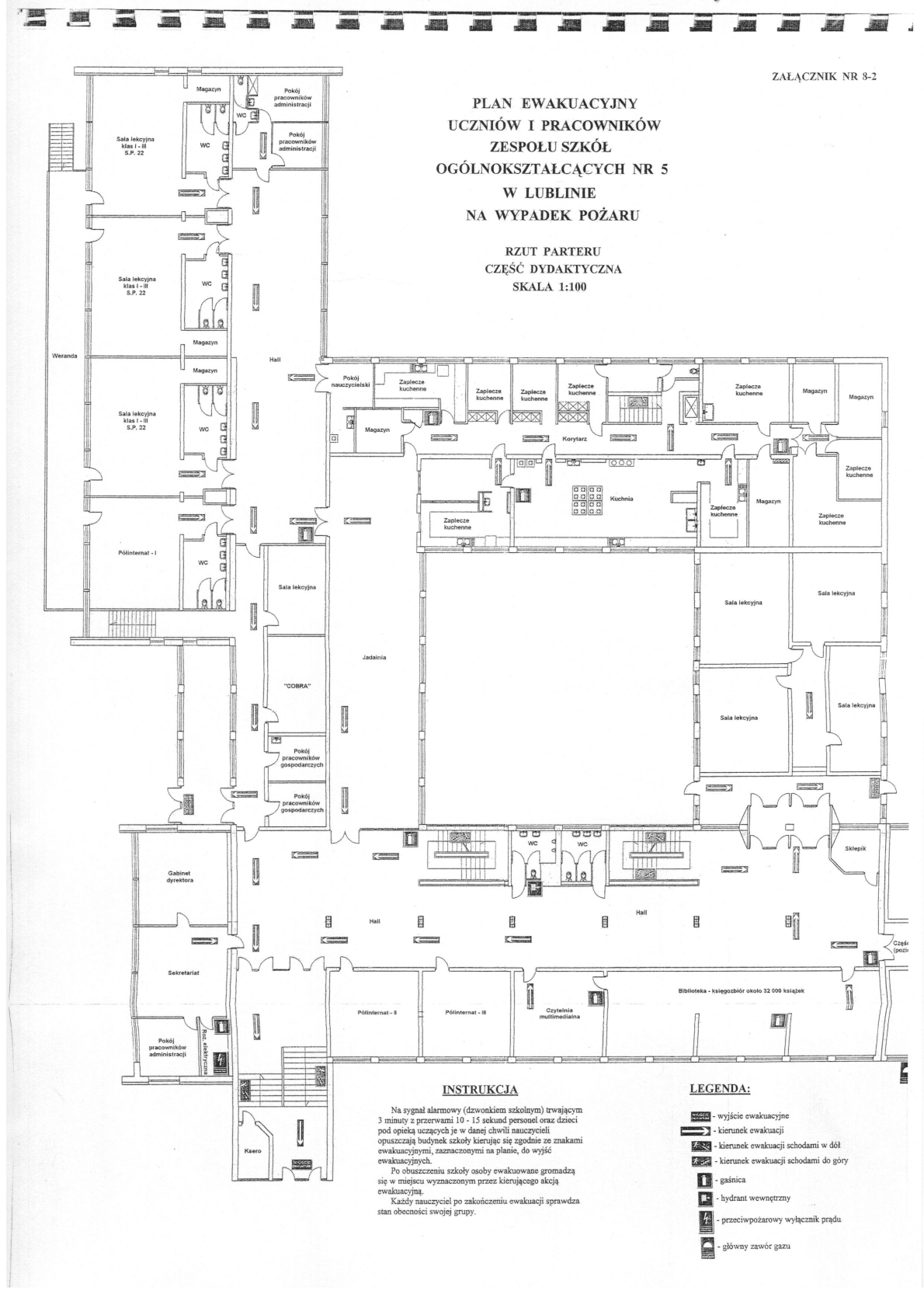 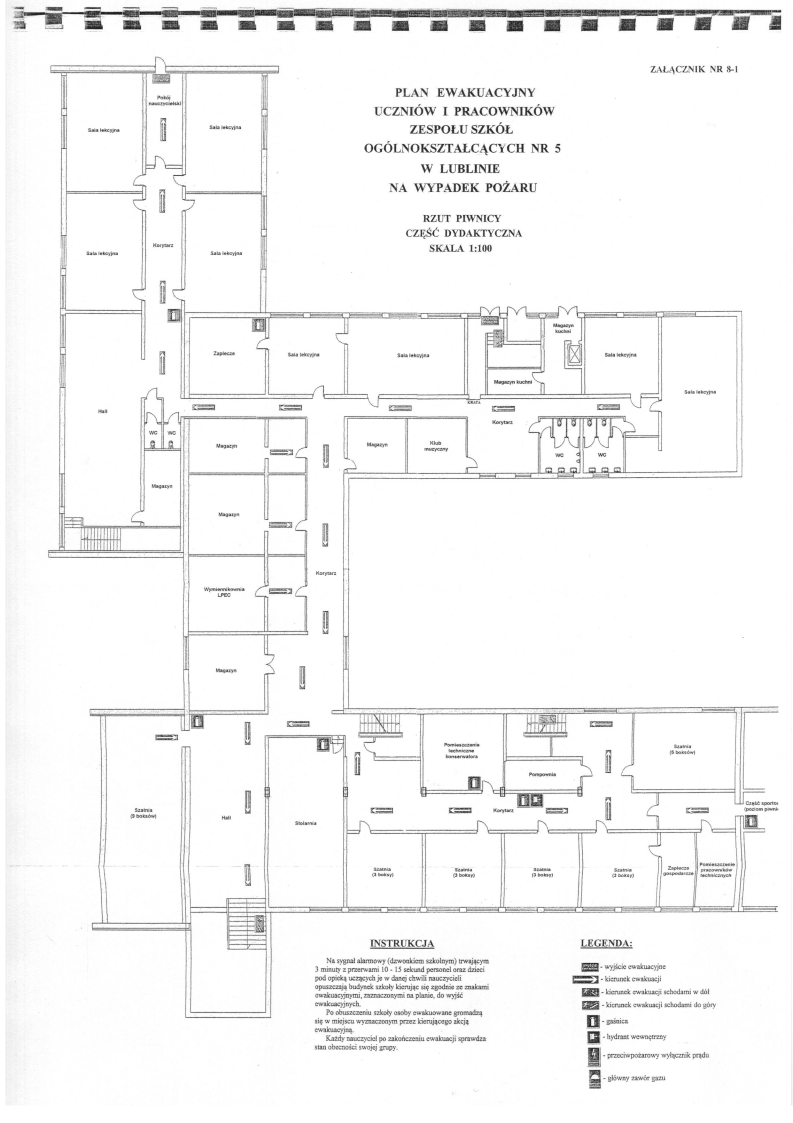 NrNazwa kryteriumZnaczenie punktowe kryterium1.Cena (C)602Czynsz dzierżawny (CzD)103Doświadczenie wyspecjalizowanego personelu (kucharza/kucharki) zatrudnionego do wykonywania usługi (K)30C-ilość punktów uzyskanych przez ocenianą (badaną) ofertę w zakresie kryterium nr 1Cn-najniższa cena oferty brutto spośród wszystkich ofert podlegających ocenieCb-cena oferty brutto oferty ocenianej (badanej)CzD-ilość punktów uzyskanych przez ocenianą (badaną) ofertę w zakresie kryterium nr 2CzDb-czynsz dzierżawny (brutto) oferty ocenianej (badanej) brutto spośród wszystkich ofert podlegających ocenieCzDn-najwyższy czynsz dzierżawny (brutto) spośród wszystkich ofert podlegających ocenie1Wartość całkowita brutto przedmiotu zamówienia wynosi…………………………………………………………… z2Czynsz dzierżawny (za wydzierżawienia powierzchni kuchennych i socjalnych o powierzchni 68 m2) wynosi……………………………………….………………… zł3Doświadczenie wyspecjalizowanego personelu (kucharza/kucharki) zatrudnionego do wykonywania usługi – liczba lat doświadczenia wynosi:………………………………………………….…… latLp.Nazwa (Firma) PodwykonawcyZakres zamówienia powierzony podwykonawcyLp.Przedmiot zamówieniaPodział przedmiotu zamówieniaIlośćCena netto jednostkowaStawka VAT (%)Cena brutto jednostkowaWartość nettoWartość bruttoABCD – cena jedn. netto powiększona o podatek VatE=AxBF – Wart. netto powiększona opodatek Vat1Obiad dla dzieci szkolnychWsad do kotła81 0001Obiad dla dzieci szkolnychPozostały koszt przygotowania posiłku81 0002Śniadanie dla dzieci przedszkolnychWsad do kotła10 8002Śniadanie dla dzieci przedszkolnychPozostały koszt przygotowania posiłku10 8003Obiad dla dzieci przedszkolnychWsad do kotła10 8003Obiad dla dzieci przedszkolnychPozostały koszt przygotowania posiłku10 8004Podwieczorek dla dzieci przedszkolnychWsad do kotła10 8004Podwieczorek dla dzieci przedszkolnychPozostały koszt przygotowania posiłku10 800Razem wartość netto:…………………….Razem wartość brutto:…………………….Lp.Nazwa, adres Udzielającego zamówieniePrzedmiot zamówienia (usługi)Całkowita wartość zamówienia (usługi)Czas wykonania usługiDokument potwierdzający należyte wykonanie (TAK)